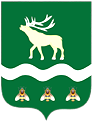 Российская Федерация Приморский крайДУМА ЯКОВЛЕВСКОГО МУНИЦИПАЛЬНОГО ОКРУГАПРИМОРСКОГО КРАЯРЕШЕНИЕ19 декабря 2023 года                   с. Яковлевка                               № 195 - НПАО Правилах благоустройства территории Яковлевского муниципального округаВ соответствии с Федеральным законом от 06.10.2003 № 131-ФЗ «Об общих принципах организации местного самоуправления в Российской Федерации», Законом Приморского края от 05.12.2022 № 247-КЗ «О Яковлевском муниципальном округе Приморского края», Уставом Яковлевского муниципального округа, в связи с созданием Яковлевского муниципального округа и необходимостью формирования нормативной правовой базы Яковлевского муниципального округа, учитывая заключение о результатах публичных слушаний, Дума Яковлевского муниципального округаРЕШИЛА:Утвердить Правила благоустройства территории Яковлевского муниципального округа (прилагаются).2. Настоящее решение вступает в силу с 1 января 2024 года.3. Опубликовать настоящее решение в газете «Сельский труженик» и разместить на официальном сайте органов местного самоуправления Яковлевского муниципального округа в информационно-телекоммуникационной сети «Интернет».Председатель Думы Яковлевского муниципального округа                                                              Е.А. ЖивотягинГлава Яковлевского муниципального округа                                                               А.А. КоренчукПриложение УТВЕРЖДЕНОрешением Думы Яковлевскогомуниципального округа19.12.2023 № 195-НПАПравилаблагоустройства территорииЯковлевского  муниципального округаРаздел 1. Общие положения1.1. Организация благоустройства территории Яковлевского муниципального округа Приморского края (далее – муниципальный округ) осуществляется в соответствии с Федеральным законом от 6 октября 2003 года № 131-ФЗ «Об общих принципах организации местного самоуправления в Российской Федерации» и регулируется настоящими Правилами благоустройства территории Яковлевского муниципального округа, законами Приморского края от 5 марта 2007 года № 44-КЗ «Об административных правонарушениях в Приморском крае», от 9 июля 2018 года № 313-КЗ «О порядке определения границ прилегающих территорий и вопросах, регулируемых правилами благоустройства территорий муниципальных образований Приморского края», Уставом Яковлевского муниципального округа и осуществляется с учетом требований СанПиН 2.1.3684-21, утвержденных постановлением Главного государственного санитарного врача Российской Федерации от 28 января 2021 года № 3, местных условий и в целях создания безопасной, удобной и привлекательной среды на территории Яковлевского муниципального округа, в том числе с учетом особых потребностей инвалидов и других маломобильных групп населения, и применяются при разработке проектной документации по благоустройству территории, выполнении мероприятий по благоустройству территории и содержанию объектов и элементов благоустройства на территории Яковлевского муниципального округа.1.2. Правила благоустройства территории Яковлевского муниципального округа (далее - Правила) обязательны для исполнения всеми физическими лицами, юридическими лицами всех форм собственности, предпринимателями, осуществляющими хозяйственную и иную деятельность на территории муниципального округа, устанавливают единые и обязательные к исполнению нормы и требования в сфере внешнего благоустройства, определяют порядок уборки и содержания территорий населенных пунктов, в том числе прилегающих к границам земельных участков, зданиям и сооружениям, а также внутренних производственных территорий, расположенных на территории муниципального округа.1.3. Деятельность по благоустройству включает в себя разработку проектной документации по благоустройству территорий, выполнение мероприятий по благоустройству и содержание объектов благоустройства.Участниками деятельности по благоустройству являются:1.3.1. Население муниципального округа, которое формирует запрос на благоустройство и принимает участие в оценке предлагаемых решений. В отдельных случаях население участвует в выполнении работ. Население может быть представлено общественными организациями и объединениями;1.3.2. Представители Администрации Яковлевского муниципального округа (далее – Администрация муниципального округа), которые формируют техническое задание, выбирают исполнителей и обеспечивают финансирование;1.3.3. Хозяйствующие субъекты, осуществляющие деятельность на территории муниципального округа, которые могут участвовать в формировании запроса на благоустройство, а также в финансировании мероприятий по благоустройству;1.3.4. Представители профессионального сообщества, в том числе архитекторы и дизайнеры, специалисты по благоустройству и озеленению, которые разрабатывают концепции и проекты объектов благоустройства и создают рабочую документацию;1.3.5. Исполнители работ, в том числе строители, производители малых архитектурных форм и специалисты по благоустройству и озеленению.1.4. Участие жителей населенного пункта (непосредственное или опосредованное) в деятельности по благоустройству является обязательным и осуществляется путем принятия решений, через вовлечение общественных организаций, общественное соучастие в реализации проектов. Форма участия определяется Администрацией муниципального округа с учетом настоящих правил в зависимости от особенностей проекта по благоустройству.1.5. В качестве приоритетных объектов благоустройства следует выбирать активно посещаемые или имеющие очевидный потенциал для роста пешеходных потоков территории населенного пункта, с учетом объективной потребности в развитии тех или иных общественных пространств, экономической эффективности реализации и планов развития населенного пункта.1.6. Благоустраиваемые территории населенных пунктов муниципального округа должны быть удобно расположены и легко доступны для большого числа жителей, должны использоваться с максимальной эффективностью на протяжении как можно более длительного времени и в любой сезон года.1.7. Концепция благоустройства для каждой территории должна создаваться с учетом потребностей и запросов жителей и других субъектов городской среды и при их непосредственном участии на всех этапах создания концепции, а также с учетом стратегических задач комплексного устойчивого развития городской среды, в том числе формирования возможности для создания новых связей, общения и взаимодействия отдельных граждан и сообществ, их участия в проектировании и реализации проектов по развитию территории, содержанию объектов благоустройства и для других форм созидательного проявления творческого потенциала жителей каждого населенного пункта.1.8. Комплексный проект должен учитывать следующие принципы формирования безопасной городской среды:- ориентация на пешехода, формирование единого (безбарьерного) пешеходного уровня;- обеспечение доступности территорий общего пользования, в том числе с учетом особых потребностей инвалидов и других маломобильных групп населения;- наличие устойчивой природной среды и природных сообществ, зеленых насаждений - деревьев и кустарников;- комфортный уровень освещения территории;- комплексное благоустройство территории с единым дизайн-кодом, обеспеченное необходимой инженерной инфраструктурой.1.9. Основные задачи в области обеспечения качества городской среды устанавливаются в стратегии социально-экономического развития муниципального округа.1.10. Собственники либо пользователи объектов обязаны не допускать ухудшения экологической обстановки в результате своей деятельности, осуществлять комплекс мероприятий по охране среды обитания.1.11. Настоящие правила подлежат регулярному пересмотру и актуализации по мере реализации проектов по благоустройству, но не реже, чем 1 раз в пять лет.Раздел 2. Основные понятия2.1. К объектам благоустройства относятся: улично-дорожная сеть, включая дороги, пешеходные дорожки, мосты, путепроводы, пешеходные переходы, сооружения и сети ливневой (водосточной) канализации, водоотводы поверхностного стока, здания, строения инженерные и другие сооружения; зеленые насаждения, уличное освещение, земельные участки, малые архитектурные формы, объекты санитарной уборки, места захоронения, места массового отдыха населения (площадки, спортивные сооружения), иные объекты.2.2. Организация работ по благоустройству территорий обеспечивается собственниками и (или) уполномоченными ими лицами, являющимися владельцами и (или) пользователями земельных участков, зданий и сооружений, если иное не установлено действующим законодательством, в том числе положениями настоящих Правил.Организация работ по содержанию зданий (включая жилые дома), сооружений, внешнего вида фасадов соответствующих зданий и сооружений, обеспечивается собственником (собственниками) здания, сооружения или лицом, которое владеет в соответствии с действующим законодательством зданием, сооружением на ином законном основании, если иное не установлено действующим законодательством.2.3. В настоящих Правилах применяются следующие термины с соответствующими определениями:административный объект - здания, строения (в том числе некапитальные) и нежилые помещения делового, административного, финансового, религиозного и иного не связанного с производством назначения, за исключением объектов социальной сферы.бордюрный пандус - сооружение, обеспечивающее съезд с пешеходного пути на проезжую часть через сниженный или утопленный в покрытие бордюрный камень;благоустройство территории - комплекс мероприятий по инженерной подготовке и обеспечению безопасности, озеленению, устройству покрытий, освещению, размещению малых архитектурных форм и объектов монументального искусства;вывески - информационные конструкции, размещаемые на фасадах, крышах или иных внешних поверхностях (внешних ограждающих конструкциях) зданий, сооружений, включая витрины, внешние поверхности нестационарных торговых объектов в месте фактического нахождения или осуществления деятельности организации или индивидуального предпринимателя, содержащие сведения, предусмотренные действующим законодательством, в том числе настоящими Правилами;газон - участок дворовой, придомовой или уличной территории, предназначенный для высадки (произрастания) травы, цветов, древесно-кустарниковой растительности;городская среда - это совокупность природных, архитектурно-планировочных, экологических, социально-культурных и других факторов, характеризующих среду обитания на определенной территории и определяющих комфортность проживания на этой территории;дворовая территория - территория, прилегающая к жилому зданию и находящаяся в общем пользовании проживающих в нем лиц. На дворовой территории в интересах лиц, проживающих в жилом здании, к которому она прилегает, размещаются детские площадки, места (площадки) накопления твердых коммунальных отходов, места для отдыха, сушки белья, дворовые туалеты, парковки автомобилей, зеленые насаждения и иные объекты общественного пользования;домовладелец - физическое (юридическое) лицо, пользующееся (использующее) жилым помещением, находящимся у него на праве собственности, или по договору (соглашению) с собственником жилого помещения или лицом, уполномоченным собственником;зеленые насаждения - древесные, кустарниковые, травянистые и цветущие растения, расположенные на территории населенных пунктов муниципального округа;земляные работы - производство работ, связанное со вскрытием, разработкой, перемещением грунта (почвы) любым способом, с нарушением целостности усовершенствованных покрытий, элементов озеленения, забивкой и погружением опор (свай), сооружений, ремонтом, обслуживанием подземных и надземных инженерных коммуникаций, а также отсыпка территорий грунтом;знаки адресации (аншлаги) - это унифицированные элементы ориентирующей информации, обозначающие наименования улиц, номера домов, корпусов, подъездов и квартир в них;импост двери - вертикальная или горизонтальная часть коробки, где перекладина разделяет проем на сегменты в которых закрепляется полотно двери;качество городской среды - комплексная характеристика территории и ее частей, определяющая уровень комфорта повседневной жизни для различных слоев населения;комплексное развитие городской среды - улучшение, обновление, трансформация, использование лучших практик и технологий на всех уровнях жизни населенного пункта, в том числе развитие инфраструктуры, системы управления, технологий, коммуникаций между населенными пунктами и иными сообществами;критерии качества городской среды - количественные и поддающиеся измерению параметры качества городской среды;малые архитектурные формы - объекты дизайна (скамьи, урны, декоративные ограждения, игровое и спортивное оборудование детских и спортивных площадок, площадок для отдыха), элементы монументально-декоративного оформления, устройства для оформления мобильного и вертикального озеленения, водные устройства, городская мебель, коммунально-бытовое и техническое оборудование;место временного хранения отходов - место (площадка) накопления твердых коммунальных отходов, контейнеры, предназначенные для сбора твердых бытовых отходов;межа - граница земельных участков, узкая полоса необработанной земли между соседними сельскохозяйственными наделами; середина колеи;наружное освещение - это совокупность установок наружного освещения, предназначенных для освещения в темное время суток магистральных дорог, улиц, площадей, парков, скверов, дворов, придомовых территорий и пешеходных дорожек;несанкционированная свалка мусора - самовольный (несанкционированный) сброс (размещение) или складирование в неустановленных местах ТКО, КГМ и другого мусора, образованного в процессе деятельности юридических лиц, индивидуальных предпринимателей и физических лиц, площадью более 5 кв.м, не обустроенное в соответствии с требованиями законодательства в области окружающей среды;обеспечение работ по благоустройству, содержанию и уборке - это непосредственное выполнение работ собственником или владельцем объекта благоустройства или выполнение их путем привлечения на договорных условиях подрядной организации с обязательным установлением критериев качества работы;объект озеленения - территория, занятая зелеными насаждениями, являющаяся произведением ландшафтной архитектуры и садово-паркового искусства, которая может включать в себя в соответствии с функциональным назначением все необходимые элементы благоустройства (в том числе дорожно-тропиночную сеть, площадки, скамейки, малые архитектурные формы);объекты потребительского рынка - капитальные стационарные и некапитальные нестационарные (выполненные из легких конструкций, не предусматривающих устройство заглубленных фундаментов и подземных сооружений) сооружения, а также нестационарные (передвижные) объекты, предназначенные для осуществления розничной торговли, общественного питания, бытового обслуживания населения;общественные пространства - это территории муниципального округа, которые постоянно доступны для населения, в том числе площади, улицы, пешеходные зоны, скверы, парки. Статус общественного пространства предполагает отсутствие платы за посещение. Общественные пространства могут использоваться резидентами и гостями муниципального округа в различных целях, в том числе для общения, отдыха, занятия спортом, проведения собраний граждан, осуществления предпринимательской деятельности, с учетом требований действующего законодательства;ограждение территории - вертикальная конструкция, сопряженная с земной поверхностью, предназначенная для выполнения декоративной, защитной либо декоративно-защитной функции воспрепятствования свободному доступу к объектам благоустройства и их отдельным элементам;организация, осуществляющая содержание жилищного фонда, - организация, осуществляющая управление общим имуществом в многоквартирном доме в зависимости от выбранного собственниками помещений в многоквартирном доме способа управления многоквартирным домом (управляющая организация, товарищество собственников жилья, жилищный кооператив или иной специализированный потребительский кооператив);отведенная территория - земельные участки, предоставленные в установленном порядке юридическим лицам, индивидуальным предпринимателям и гражданам на праве собственности, аренды, ином законном основании в соответствии с действующим законодательством;оценка качества городской среды - процедура получения объективных свидетельств о степени соответствия элементов городской среды на территории муниципального округа установленным критериям для подготовки и обоснования перечня мероприятий по благоустройству и развитию территории в целях повышения качества жизни населения и привлекательности территории;очистка территорий - мероприятия, направленные на обеспечение экологического и санитарно-эпидемиологического благополучия населения и охрану окружающей среды;повреждение зеленых насаждений - нарушение целостности зеленых насаждений (причинение вреда кроне, стволу, ветвям древесно-кустарниковых растений, их корневой системе, повреждение надземной части и корневой системы травянистых растений, не влекущее прекращение роста) в результате механического, термического, биологического или химического воздействия, ухудшения качества среды обитания, вызванного изъятием или загрязнением почвы в зоне зеленых насаждений, нарушение целостности живого надпочвенного покрова, изменением состава атмосферного воздуха, поджог и иное причинение вреда;придомовая территория - территория, отведенная в установленном порядке под жилой дом (здание, сооружение), в том числе внесенная в технический паспорт жилого дома (здания, сооружения), и связанные с ним хозяйственные и технические сооружения, и включающая в себя: территорию под жилым домом (зданием, сооружением); проезды и тротуары; озелененные территории; игровые площадки для детей; площадки для отдыха (беседки, навесы и пр.); спортивные площадки; площадки для временной стоянки транспортных средств; площадки для хозяйственных целей; площадки, оборудованные для сбора твердых коммунальных отходов; другие территории, связанные с содержанием и эксплуатацией жилого дома (здания, сооружения);прилегающая территория - территория, непосредственно примыкающая к границам земельного участка, здания, сооружения, жилого дома, ограждения, строительной площадке, торговым объектам (стационарным, нестационарным), объектам организации общественного питания, инженерным сетям и иным объектам, находящимся в собственности, владении, пользовании у юридических или физических лиц, индивидуальных предпринимателей, с газонами, малыми архитектурными формами, иными объектами благоустройства и озеленения;проект благоустройства - документация, содержащая материалы в текстовой и графической форме и определяющая проектные решения (в том числе цветовые) по благоустройству территории и иных объектов благоустройства;противогололедные материалы - вещества или смеси веществ, предназначенные для обработки дорожного покрытия, тротуаров, пешеходных дорожек в зимний период;развитие объекта благоустройства - осуществление работ, направленных на создание новых или повышение качественного состояния существующих объектов благоустройства, их отдельных элементов;рекламные конструкции - щиты, стенды, строительные сетки, перетяжки, электронные табло, проекционное и иное предназначенное для проекции рекламы на любые поверхности оборудования, воздушные шары, аэростаты и иные технические средства стабильного территориального размещения, монтируемые и располагаемые на внешних стенах, крышах и иных конструктивных элементах зданий, строений, сооружений или вне их, а также остановочных пунктов движения общественного транспорта в целях распространения рекламы;смет - грунтовые и пылевые наносы, опавшие листья;содержание объекта благоустройства - поддержание в надлежащем техническом, физическом, эстетическом состоянии объектов благоустройства, их отдельных элементов;содержание территории и объектов благоустройства - комплекс мероприятий, связанных с уборкой территории, проведением своевременного ремонта фасадов зданий, сооружений, малых архитектурных форм, заборов и ограждений; уходом за состоянием зеленых насаждений, строительных площадок, инженерных коммуникаций и их конструктивных элементов, объектов транспортной инфраструктуры и иных объектов недвижимости, находящихся на земельном участке и являющихся объектами благоустройства, в соответствии с действующим законодательством;специализированная организация - юридическое лицо, индивидуальный предприниматель, основной деятельностью которых является осуществление работ в следующих сферах: содержание жилищного фонда; оформление документации на проведение земляных работ при строительстве, ремонте, реконструкции коммуникаций на территориях общего пользования; организация и проведение работ по подготовке документации для выдачи разрешений на снос зеленых насаждений; содержание и уборка объектов благоустройства; содержание и уборка дорог; содержание и охрана элементов наружного освещения; содержание, эксплуатация, капитальный и текущий ремонт инженерных коммуникаций; содержание зеленых насаждений;створ линии - это отвесная плоскость, проходящая через конечные точки линии;строительный мусор - остатки сырья, материалов и (или) конструктивных элементов, образующиеся при строительстве, реконструкции, ремонте, разрушении, сносе, разборке, зданий, сооружений, инженерных коммуникаций и промышленных объектов;субъекты городской среды - жители населенного пункта, их сообщества, представители общественных, деловых организаций, органов власти и других субъектов социально-экономической жизни, участвующие и влияющие на развитие населенного пункта;твердые коммунальные отходы (далее - ТКО) - отходы, образующиеся в жилых помещениях в процессе потребления физическими лицами, а также товары, утратившие свои потребительские свойства в процессе их использования физическими лицами в жилых помещениях в целях удовлетворения личных и бытовых нужд. К твердым коммунальным отходам также относятся отходы, образующиеся в процессе деятельности юридических лиц, индивидуальных предпринимателей и подобные по составу отходам, образующимся в жилых помещениях в процессе потребления физическими лицами;территории общего пользования - территории, которыми беспрепятственно пользуется неограниченный круг лиц (в том числе площади, улицы, проезды, набережные, скверы, бульвары и т.п.);травяной покров - вид зеленых насаждений, а именно, травянистая растительность естественного (в том числе луговые, болотные, полевые травы) и искусственного происхождения (включая все виды газонов);трассировка пешеходных коммуникаций - определение направления и ширины пешеходных коммуникаций относительно улиц, дорог, тротуаров или независимо от них;уборка территорий - вид деятельности, связанный со сбором, вывозом в специально отведенные места сбора отходов, мусора, снега, а также иные мероприятия, направленные на обеспечение экологического и санитарно-эпидемиологического благополучия населения и охрану окружающей среды;уничтожение зеленых насаждений - повреждение зеленых насаждений, повлекшее полное прекращение их роста и гибель;фасады - все видимые стороны здания, сооружения с улиц и дворовых территорий;цветник - высаженные одно-, двух- или многолетние цветочные растения на участке геометрической (включая рабатки, клумбы, миксбордеры и прочее) или свободной формы, а также свободное размещение цветочных растений на газонах, вдоль дорожек, опушек, бордюров, в вазах (в том числе цветочные гирлянды), на крышах зданий;элементы благоустройства территории - декоративные, технические, планировочные, конструктивные устройства, растительные компоненты, различные виды оборудования и оформления, малые архитектурные формы, некапитальные нестационарные сооружения, наружная реклама и информация, используемые как составные части благоустройства.Раздел 3. Содержание территорий общего пользованияи порядок пользования такими территориямиОбъектами благоустройства на территориях населенных пунктов муниципального округа являются: центры и общественные пространства населенных пунктов, участки и зоны общественной застройки, которые в различных сочетаниях формируют все разновидности общественных территорий общего и локального значения, многофункциональные, придорожные и специализированные общественные зоны населенных пунктов.На территориях общественного назначения при разработке проектных мероприятий по благоустройству необходимо обеспечивать: открытость и проницаемость территорий для визуального восприятия (отсутствие глухих оград), условия беспрепятственного передвижения населения (включая маломобильные группы), достижение стилевого единства элементов благоустройства с окружающей средой муниципального округа.Проекты благоустройства территории общественных пространств необходимо разрабатывать на основании предварительных предпроектных исследований, определяющих потребности жителей и возможные виды деятельности на данной территории. Необходимо использовать для реализации проекты, обеспечивающие высокий уровень комфорта пребывания, визуальную привлекательность среды, экологическую обоснованность рассматривающие общественные пространства как места коммуникации и общения, способные привлекать посетителей и обеспечивающие наличие возможностей для развития предпринимательства.Перечень конструктивных элементов внешнего благоустройства на территории общественных пространств муниципального округа включает: твердые виды покрытия, элементы сопряжения поверхностей, озеленение, скамьи, урны для мусора, уличное техническое оборудование, осветительное оборудование, носители информации, элементы защиты участков озеленения (металлические ограждения, специальные виды покрытий и т.п.).3.1. Благоустройство на территориях жилого назначения:3.1.1. Объектами благоустройства на территориях жилого назначения являются: общественные пространства, земельные участки многоквартирных домов, детских садов, школ, постоянного и временного хранения автотранспортных средств, которые в различных сочетаниях формируют жилые группы, микрорайоны, жилые районы.3.1.2. Общественные пространства на территориях жилого назначения необходимо формировать системой пешеходных коммуникаций, участков учреждений обслуживания жилой застройки и озелененных территорий общего пользования.3.1.3. Перечень элементов благоустройства на территории пешеходных коммуникаций и участков учреждений обслуживания включает: твердые виды покрытия, элементы сопряжения поверхностей, урны, осветительное оборудование, носители информации.3.1.4. Размещение средств наружной рекламы, некапитальных нестационарных объектов и сооружений проводится после получения соответствующего разрешения. 3.1.5. Территория общественных пространств на территориях жилого назначения должна быть разделена на зоны, предназначенные для выполнения базовых функций: рекреационная, транспортная, хозяйственная и т.д. При ограничении по площади общественных пространств на территориях жилого назначения допускается учитывать расположенные в зоне пешеходной доступности функциональные зоны и площади.3.1.6. При невозможности одновременного размещения в общественных пространствах на территориях жилого назначения рекреационной и транспортной функций приоритет в использовании территории отдается рекреационной функции. При этом для решения транспортной функции применяются специальные инженерно-технические сооружения (подземные/надземные паркинги).3.1.7. Безопасность общественных пространств на территориях жилого назначения обеспечивается их просматриваемостью со стороны окон жилых домов, а также со стороны прилегающих общественных пространств в сочетании с освещенностью.3.1.8. Проектирование благоустройства участков жилой застройки необходимо производить с учетом коллективного или индивидуального характера пользования придомовой территорией. Кроме того, необходимо учитывать особенности благоустройства участков жилой застройки при их размещении на территориях высокой плотности застройки, на реконструируемых территориях.3.1.9. На территории земельного участка многоквартирных домов с коллективным пользованием придомовой территорией (многоквартирная застройка) необходимо предусматривать: транспортный проезд (проезды), пешеходные коммуникации (основные, второстепенные), площадки (для игр детей дошкольного возраста, отдыха взрослых, установки мусоросборников, гостевых автостоянок, при входных группах), озелененные территории. Если размеры территории участка позволяют, необходимо в границах участка размещение спортивных площадок и площадок для игр детей школьного возраста, площадок для выгула животных.3.1.10. Необходимо включать в перечень элементов благоустройства на территории участка жилой застройки коллективного пользования твердые виды покрытия проезда, различные виды покрытия площадок, элементы сопряжения поверхностей, оборудование площадок, озеленение, осветительное оборудование.3.1.11. При размещении жилых участков (многоквартирных домов) вдоль улиц автодорог регионального значения не допускать со стороны улицы их сплошное ограждение и размещение площадок (детских, спортивных, для установки мусоросборников).3.1.12. При озеленении территории детских садов и школ не допускается использовать растения с ядовитыми плодами, а также с колючками и шипами.3.1.13. Необходимо включать в перечень элементов благоустройства на участке длительного и кратковременного хранения автотранспортных средств твердые виды покрытия, элементы сопряжения поверхностей, ограждения, урны для мусора, осветительное оборудование, информационное оборудование (указатели).3.1.14. Благоустройство участка территории, автостоянок следует представлять твердым видом покрытия дорожек и проездов, осветительным оборудованием.3.2. Содержание территорий, улиц, дорог, площадей:3.2.1. Благоустройство и содержание территорий, улиц, дорог, площадей и уличного освещения осуществляют специализированные предприятия, учреждения, организации, жилищно-коммунальные службы, арендаторы и другие владельцы (пользователи) участков, включая частных домовладельцев, индивидуальных предпринимателей, граждан, на основании законодательства о земле, государственного акта, подтверждающего право  владения (пользования) участком, договора о предоставлении земельного участка в аренду, правового акта о предоставлении земельного участка в постоянное (бессрочное) пользование, правового акта о передаче имущества в оперативное (хозяйственное) ведение, в безвозмездное пользование.3.2.2. Благоустройство и содержание территорий включает в себя ремонт, регулярную уборку от мусора, снега, льда, подсыпку песком проезжей части улиц, тротуаров, уход за зелеными насаждениями, малыми архитектурными формами и уличным освещением.3.2.3. Предприятия, учреждения, организации обязаны:- содержать в надлежащем санитарном состоянии внутренние территории, благоустраивать и содержать в исправности и чистоте выезды с территории предприятия, учреждения, организации и строек на подъездные пути и автомобильные дороги;- иметь необходимое количество дворников, обеспечить надлежащее санитарное содержание территории, складирование мусора и нечистот в специально отведенные места, производить очистку от снега крыш, удалять сосульки с карнизов, балконов, навесов и иных выступающих конструкций.3.2.4. Уборку тротуаров, автобусных остановок, подсыпку их песком, а также расчистку проходов к транспорту, проезды во дворы производят организации, предприятия и коммунальные службы, за которыми закреплены эти территории.3.2.5. Уборка территорий, прилегающих к объектам торговли, в зависимости от их местоположения, возлагается на руководителей соответствующих объектов и осуществляется на расстоянии не менее 40 метров по периметру стен здания (каждого здания), а в случае наличия парковки для автомобильного транспорта - не менее 20 метров по периметру парковки, или до бордюрного камня края проезжей части, а в случае его отсутствия определяется до края проезжей части.3.2.6. Организации, имеющие на балансе водопроводные и тепловые сети, в случае их порыва должны немедленно принять меры по ликвидации течи и недопущению обводнения территорий, зданий и сооружений.3.2.7. Уборка территорий в осенне-зимний период предусматривает уборку и вывоз снега, льда и смета. Все тротуары, проезжая часть улиц, площадей, дворовых и других территорий с асфальтобетонным покрытием должны очищаться от снега, льда и снежного наката до асфальтобетона.Применение хлорсодержащих веществ на тротуарах запрещается.При гололеде в первую очередь очищаются и посыпаются песком спуски, подъемы, перекрестки, места остановок общественного транспорта, пешеходные переходы, тротуары. Вывоз снега, льда, мусора разрешается только в специально отведенные места.Не позднее 16 часов с момента окончания снегопада работы по очистке от снега к зданиям предприятий торговли, фельдшерским пунктам, врачебным амбулаториям, аптекам, подъездные дороги к многоэтажным домам, проходы на пешеходных тротуарах с интенсивным движением граждан должны быть завершены.3.2.8. Строительные площадки должны быть огорожены забором, который должен регулярно приводиться в порядок (ремонтироваться, окрашиваться) и при необходимости - навесом, для безопасного прохода граждан. В ограждении должно быть минимальное количество проездов, которые должны выходить, как правило, на второстепенные улицы и оборудоваться воротами. Строительные площадки должны иметь благоустроенные подъезды, исключающие вынос грязи и мусора на основную проезжую часть улиц и дорог.3.2.9. Удаление наледей, ремонт дорожных покрытий, газонов и других сооружений, поврежденных при авариях на водопроводных, канализационных и тепловых сетях, производится немедленно организацией, на балансе или обслуживании (по договору аренды или концессионном соглашении) которой находятся указанные сети, или по договору другими организациями.Постоянный контроль за крышками люков в безопасном для автотранспорта и пешеходов состоянии производится организацией, на балансе или обслуживании (по договору аренды или концессионном соглашении) которой находятся подземные коммуникации.3.2.10. В целях обеспечения сохранности дорог с асфальтобетонным покрытием не допускается проезд по ним транспорта на гусеничном ходу и с нагрузками, превышающими допустимые.3.2.11. Стоянка и хранение механических транспортных средств производится только на специально отведенных для этой цели местах, содержание которых осуществляется за счет предприятий, учреждений, организаций независимо от формы собственности, к которым прибывает данный автотранспорт.3.2.12. Запрещается:а) сброс всякого рода грунта и мусора в не отведенных для этих целей местах, засорять (бытовым, строительным мусором, бумагой, окурками, использованными упаковками, бутылками, битым стеклом, порубочными остатками, ветками, корнями деревьев и пр.) проезжую часть улиц, придомовые территории, кюветы, тротуары, дворы, тупики улиц, скверы, парки и другие места общего пользования, выливать на улицы, придомовые территории, соседние территории и в ливневую канализацию жидкие отходы и нечистоты;б) оставлять во дворах не вывезенными строительный и естественный мусор;в) вывоз снега с дворовых территорий на проезжую часть улиц и тротуары;г) загромождать и загораживать проходы и въезды во дворы, нарушать проезд автотранспорта и проход пешеходов;д) организация и проведение вблизи жилой зоны строительных, ремонтных, погрузочно-разгрузочных и других работ, сопровождающихся нарушением тишины, за исключением спасательных, аварийно-восстановительных и других неотложных работ, связанных с обеспечением личной и общественной безопасности граждан, с 23 до 7 часов;е) самовольно размещать временные постройки, киоски, навесы и другие подобные постройки, рекламные конструкции;ё) превышать установленные сроки производства работ, связанных с временным нарушением благоустройства территории общего пользования и общественных мест;ж) самовольно размещать без соответствующего на то разрешения контейнеры, гаражи, строительную и дорожную технику;з) сбрасывать естественный мусор, бытовые и промышленные отходы в смотровые и дождеприемные колодцы, водоемы, водоохранные зоны, на газоны, под деревья и кустарники, на проезжую часть дорог, тротуары, в лес и в другие, специально не отведенные для этого места;и) производить отвод паводковых и поверхностных вод с территорий предприятий на застроенные территории и дороги, не имеющие организованного водостока;й) торговать вне объектов торговли и специально отведенных для торговли мест;к) складировать тару, запасы товаров в не отведенных местах у торговых предприятий, предприятий общественного питания, других объектов и мест торговли;л) сжигать промышленные, растительные и коммунальные отходы (тару, мусор, листья, обрезки деревьев и пр.) на улицах, площадях, придомовых территориях, территориях индивидуальной жилой застройки, несанкционированных свалках и в скверах;м) устанавливать в качестве урн не приспособленную для этих целей тару (коробки, ведра и т.п.);н) складировать дрова, уголь, шлак, грунт, золу, сено, пескогравий и иные строительные материалы, автомобильную и сельскохозяйственную технику на придомовых территориях на срок более 15 дней;о) заниматься огородничеством в местах, не отведенных для этих целей;п) повреждать и уничтожать объекты благоустройства;р) повреждать информационные указатели, таблички, аншлаги;с) допускать загрязнение нефтепродуктами, спец. жидкостями;т) самовольно устанавливать шлагбаумы, ограждения, перегораживать проходы, проезды внутридворовых территорий и на других территориях общего пользования;у) разводить костры в неустановленных местах и (или) в пожароопасный сезон, устанавливаемый муниципальными правовыми актами Администрации муниципального округа;ф) размещать газеты, плакаты, афиши, различного рода объявления и рекламу вне специальных мест, установленных в соответствии с муниципальным правовым актом Администрации муниципального округа;х) допускать хранение и стоянку транспортных средств вне площадок для стоянки автотранспорта в случаях, если такая стоянка влечет создание препятствий для движения пешеходов, транспорта пожарной охраны, полиции, скорой медицинской помощи, иных специализированных служб, а также других транспортных средств;ц) перевозить в необорудованных транспортных средствах сыпучие и другие грузы, которые могут загрязнять улицы;ч) заезд и стоянка транспортных средств на газонах, бордюрах, тротуарах, детских игровых и спортивных площадках, парковых зонах и площадях;ш) прогрев двигателей транспорта при стоянке на дворовых территориях более 20 минут;щ) временная стоянка транспортных средств вблизи жилых домов, детских учреждений допускается, если при этом не создаются помехи для движения автотранспорта и пешеходов, и разрешается только с неработающим двигателем.3.3. Прогон и выпас сельскохозяйственных животных (домашнего скота и птицы):3.3.1. Выпас сельскохозяйственных животных (домашнего скота и птицы) разрешается только в специально отведенных на эти цели местах на привязи или под надзором владельца или лиц, которые заключили с владельцем или уполномоченными ими лицами договоры на оказание услуг по выпасу животных;3.3.2. Владельцы сельскохозяйственных животных (домашнего скота и птицы) и пастухи обязаны осуществлять постоянный надзор за животными в процессе их выпаса на пастбищах, не допуская их перемещения на участки, не предназначенные для этих целей. Запрещается оставлять сельскохозяйственных животных без надзора и осуществлять их выпас на улицах, в полосе отвода автомобильных и железных дорог, в садах, скверах, лесопарках и в других неустановленных местах, допускать повреждение или уничтожение сельскохозяйственными животными деревьев, кустарников, газонов, потраву ими цветников, полей, огородных участков и посевных культур;3.3.3. Свободное, неконтролируемое передвижение сельскохозяйственных животных (домашнего скота и птицы) за пределами земельного участка собственника данных животных запрещается. 3.3.4. Прогон сельскохозяйственных животных (домашнего скота и птицы) осуществляется с сопровождающим.Места и маршрут прогона сельскохозяйственных животных (домашнего скота и птицы) на пастбища должны быть согласованы с Администрацией муниципального округа.При прогоне сельскохозяйственных животных (домашнего скота и птицы) по территории населенных пунктов, уборка экскрементов животных осуществляется их владельцами или уполномоченными ими лицами сразу после их прогона;3.3.5. Запрещается складировать навоз животных вблизи жилых помещений и на улицах. Владельцы индивидуальных жилых домов обязаны хранить навоз только в специально отведенных для этих целей местах в пределах своего земельного участка. Местами, специально отведенными для складирования навоза, должны быть либо компостная яма, либо плотный ящик. Ямы должны быть максимально удалены от жилых построек. Устройство ямы от границы забора соседнего земельного участка разрешается на расстоянии не менее 1 метра.3.4. Размещение и выгул домашних животных (собак и кошек):3.4.1. Выгул домашних животных (собак и кошек) должен осуществляться при условии обязательного обеспечения безопасности граждан, животных, сохранности имущества физических лиц и юридических лиц;3.4.2. Владельцам собак, имеющим в собственности или пользовании земельный участок, разрешается вольно содержать собаку либо выпускать ее во двор ночью для несения охранной службы только при наличии при входе на участок предупредительной надписи о наличии во дворе собаки и надежного ограждения участка, исключающего возможность выхода собаки за его пределы;3.4.3. При выгуле домашних животных необходимо соблюдать следующие требования:а) исключать возможность свободного, неконтролируемого передвижения животных при пересечении проезжей части автомобильной дороги, в помещениях общего пользования многоквартирных домов, во дворах таких домов, на детских и спортивных площадках;б) обеспечивать уборку продуктов жизнедеятельности животного в местах и на территориях общего пользования.Раздел 4. Внешний вид фасадов зданий и ограждающихконструкций зданий, строений и сооружений4.1. Владельцы зданий, сооружений (юридические и физические лица) несут ответственность за содержание фасадов принадлежащих им зданий в образцовом техническом и эстетическом состоянии.Запрещается: загромождение фасада здания, сооружения предметами, иными объектами, не относящимися к объектам рекламы, информации.4.2. За установку и содержание на фасадах зданий и сооружений вывесок, аншлагов, номерных знаков несут ответственность владельцы (собственники) зданий и сооружений. Владельцы (собственники) зданий и сооружений обязаны контролировать их техническое состояние; обеспечивать своевременную замену знаков в случае изменения топонимики; поддерживать надлежащий внешний вид, периодически очищать знаки адресации.4.3. Ремонт (капитальный и текущий), окраска,  побелка фасадов зданий, ограждающих конструкций зданий, строений, сооружений (в том числе временных)  производится в зависимости от технического состояния и внешнего вида, и  выполняются за счет средств и силами их владельцев или строительными организациями на договорной основе.После окончания работ на фасадах зданий обязательна очистка, мойка прилегающих строений и территорий (пешеходных дорожек, улиц, газонов и т.п.).4.4. Необходимость и периодичность проведения работ по ремонту и окраске фасадов зданий определяются:- владельцами зданий, исходя из существующего состояния его фасада;- Администрацией муниципального округа.4.5 Формирование, изменение внешнего вида фасадов зданий, строений, сооружений и ограждающих их конструкций (в том числе окраска, облицовка, утепление и т.д.) на территории Яковлевского муниципального округа осуществляется в соответствии с требованиями к их внешнему виду и техническому состоянию, установленными муниципальными правовыми актами Администрации муниципального округа.4.6. Поверхность ступеней у входа в здания и сооружения должна быть шероховатой и не допускать скольжения в любое время года.4.7. В целях обеспечения беспрепятственного доступа в здания и сооружения инвалидов и иных лиц, доступ которых в здания и сооружения по лестницам затруднен, собственники обязаны обустроить пандусы.4.8. Правила содержания территорий индивидуальных жилых домов:4.8.1. Индивидуальные дома, строения, сооружения, а также двор, территория к ним прилегающая, должны содержаться в чистоте их владельцами (собственниками).4.8.2. Владельцы индивидуальных жилых домов обязаны:а) поддерживать в исправном техническом и эстетическом состоянии жилые дома, ограждения и другие постройки;б) иметь на домах номерные знаки, указатели с обозначением наименования улиц и переулков (аншлагов);в) своевременно производить обрезку веток деревьев и других зеленых насаждений по периметру границ земельного участка;г) при наличии на территории индивидуальных домов или придомовой территории собственных контейнеров для вывоза ТКО, контейнеры должны содержаться в исправном состоянии с крышкой; своевременно производить окраску контейнера (рекомендованный цвет - зеленый) и замену пришедшего в негодность контейнера на новый;д) не допускать складирования и хранения вне дворовой территории угля, дров, стройматериалов, крупногабаритного мусора, не пригодных к эксплуатации транспортных средств на срок более 15 дней;е) не устанавливать ограждения прилегающей территории за пределами границ участков индивидуальных жилых домов;ё) осуществлять покос травы во дворах и на прилегающих территориях до межи и (или) до края проезжей части, в створе участка, при высоте достигшего травостоя свыше 20 см, до уровня 3 - 5 см;ж) поддерживать в исправном состоянии пропускную способность водопропускных труб, лотков на прилегающей территории, не допускать их засорение (заиливания) и установку сеток, при этом пропускное сечение водопропускных труб ливневой канализации должно соответствовать ее пропускной способности и быть не менее 0,07 кв. м, что эквивалентно трубе диаметром 300 мм и более.з) не допускать самовольное установление  труб (лотков) для организации проезда на прилегающую территорию без согласования работ  и размера устанавливаемых труб (лотков) с собственником автодороги.4.8.3. Собственник, владелец домовладения, здания, строения, сооружения  обязан своевременно уничтожать на прилегающей территории сорную растительность и карантинные сорняки (амброзию и др.), производить своевременный покос данных трав.4.9. Ремонт и содержание жилых, культурно-бытовых, промышленных и прочих зданий и сооружений:4.9.1 Капитальный, текущий ремонт и окраска фасадов зданий производится в зависимости от их технического состояния, а по арендованным и принадлежащим гражданам домовладениям - в сроки и объемах, установленных в договорах, заключенных с владельцами зданий, жилищными и коммунальными службами.4.10. Ограждения зданий, сооружений ( в том числе временных), расположенные на прилегающих и (или) отведенных территориях, содержатся собственниками, владельцами и пользователями указанных объектов.Ограждение должно выглядеть аккуратно, быть прямостоящим. Не допускается наличие проломов и других нарушений целостности конструкции ограждений. Лица, осуществляющие содержание ограждений, обязаны обеспечивать своевременный ремонт, очистку от надписей, расклеенных объявлений и покраску ограждений.4.10.1. В целях благоустройства на территории муниципального округа рекомендуется предусматривать применение различных видов ограждений, которые различаются: по назначению (декоративные, защитные, их сочетание), высоте (низкие - 0,3 - 1,0 м, средние - 1,1 - 1,7 м, высокие - 1,8 - 2,4 м), виду материала (металлические, железобетонные и др.), степени проницаемости для взгляда (прозрачные, глухие), степени стационарности (постоянные, временные, передвижные).4.10.2. Проектирование ограждений рекомендуется производить в зависимости от их местоположения и назначения.4.10.3. Ограждение территорий памятников историко-культурного наследия рекомендуется выполнять в соответствии с регламентами, установленными для данных территорий.4.10.4. На территориях общественного, жилого, рекреационного назначения рекомендуется запрещать проектирование глухих и железобетонных ограждений. Рекомендуется применение декоративных ажурных металлических ограждений.4.10.5. Сплошное ограждение многоквартирных домов является нежелательным.4.10.6. Домовладения с посадками должны быть обязательно огорожены и не допускать проникновение на территорию животных. Ответственность за сохранность имущества и посадок несет собственник.4.11. Кондиционеры и антенны.Установка кондиционеров на объектах капитального строительства жилого и общественного назначения должна производиться при условии исключения их вредного воздействия на элементы здания. Наружные блоки кондиционеров должны устанавливаться таким образом, чтобы конденсат, образующийся при работе кондиционера, не попадал на козырьки, окна, оконные сливы, стены здания.Не допускается размещение наружных блоков кондиционеров и антенн на архитектурных деталях, элементах декора, поверхностях с ценной архитектурной отделкой, а также их крепление, ведущее к повреждению архитектурных поверхностей.Раздел 5. Проектирование, размещение, содержание ивосстановление элементов благоустройства, в том числе после проведения земляных работ5.1. Проектирование, размещение элементов благоустройства:5.1.1. Места размещения открытых плоскостных физкультурно-спортивных, физкультурно-досуговых и детских площадок должны соответствовать требованиям СанПиН 2.2.1/2.1.1.1200-03.Устройство подстилающего слоя должно осуществляться путем послойной расстилки и уплотнения этого слоя грунта. При уплотнении грунта подстилающих слоев катками массой 1,2 т толщины уплотняемых слоев не должны превышать 30 см для связных грунтов и песков с модулем крупности менее 2 и 20 см - для песков с модулем крупности более 2.Необходимое уплотнение грунта должно достигаться 12 - 15 проходами катка по одному месту. Фильтрующие слои должны выполняться с соблюдением мер, исключающих засорение пустот между камнями и снижающих фильтрующую способность слоя. При отсыпке слоев более крупный камень следует укладывать вниз, а более мелкий - сверху. Минимальный размер камня для тела фильтрующего слоя должен быть не менее 70 мм. Расстилка камня в фильтрующем слое должна производиться планировочными машинами, уплотняющими фильтрующий слой в процессе его устройства.5.1.2. Элементы оборудования мест отдыха (скамейки, песочницы, грибки, навесы и т.д.) должны быть выполнены в соответствии с проектом, надежно закреплены, окрашены влагостойкими красками и соответствовать следующим требованиям:- деревянные - предохранены от загнивания, выполнены из древесины хвойных пород не ниже 2-го сорта, гладко оструганы;- бетонные и железобетонные - выполнены из бетона класса не ниже B25, марки по морозостойкости не менее F150, поверхности должны быть гладкими;- металлические - должны быть надежно соединены. Элементы, нагружаемые динамическими воздействиями (качели, карусели, лестницы и др.), должны быть проверены на надежность и устойчивость. Грунтовые откосы микрорельефа должны быть с уклонами, не превышающими углов естественного откоса грунта, из которого они отсыпаны, и быть засеянными или озелененными.5.1.3. Устройства для крепления флагодержателей, указателей, рекламы и др. должны быть выполнены в процессе возведения зданий или сооружений в местах, установленных проектом, представителем авторского надзора или инспекцией технического надзора заказчика.5.1.4. В песке песочниц детских площадок не должно быть примесей зерен гравия, ила и глины. Для песочниц следует применять просеянный мытый речной песок. Применение горного песка не допускается.5.1.5. Покрытие детских площадок следует выполнять из современных материалов, обеспечивающих травмобезопасность, экологичность и эстетический вид (резиновая крошка, резиновые плиты, гранулы или этиленпропиленовый каучук, пластиковое покрытие, искусственная трава и другие).5.1.6. При осуществлении благоустройства территорий вертикальная планировка должна обеспечивать сохранение своеобразия рельефа, максимальное сохранение существующих зеленых насаждений, подчеркивать эстетические качества ландшафта, способствовать восприятию исторически сложившейся среды памятников истории и культуры. Организация рельефа должна обеспечивать отвод поверхностных вод, а также нормативные уклоны дорог округа и пешеходных коммуникаций.5.1.7. Вертикальные отметки дорог, тротуаров, набережных, площадей, водопропускных труб, лотков должны соответствовать утвержденным проектам, исключать застаивание поверхностных вод, подтопление и затопление территорий.5.1.8. При реконструкции, строительстве дорог, железнодорожных путей и других сооружений, выполнении земельно-планировочных работ вокруг существующих зеленых насаждений не допускается изменение вертикальных отметок.В случаях, когда обнажение либо засыпка корней неизбежны, необходимо предусматривать соответствующие условия для нормального роста деревьев.5.2. Содержание элементов благоустройства:5.2.1. Содержание элементов благоустройства, включая работы по восстановлению и ремонту памятников, мемориалов, должны осуществлять физические и (или) юридические лица, независимо от их организационно-правовых форм, владеющие соответствующими элементами благоустройства на праве собственности, хозяйственного ведения, оперативного управления, либо на основании соглашений с собственником или лицом, уполномоченным собственником.5.2.2. Организация содержания элементов благоустройства на территориях общего пользования должна осуществляться Администрацией муниципального округа в пределах средств, предусмотренных на эти цели в бюджете муниципального округа.5.2.3. Строительство и установку оград, заборов, газонных и тротуарных ограждений, киосков, палаток, павильонов, ларьков, стендов для объявлений и других устройств, следует осуществлять в порядке, установленном законодательством Российской Федерации, Приморского края, муниципальными нормативными правовыми актами.5.3. Содержание и восстановление элементов благоустройства после проведения земляных работ:5.3.1. Обустройство и содержание строительных площадок, восстановление благоустройства после окончания строительных и ремонтных работ выполняются в соответствии с действующими СНиП, СанПиН и государственными стандартами.5.3.2. Восстановление существующих покрытий дорог, тротуаров и пешеходных дорожек, газонов, придомовых и других территорий после прокладки новых, реконструкции и ремонта существующих инженерных сетей коммуникаций должно производиться по согласованным в установленном порядке проектам с организацией, имеющей право осуществления деятельности по восстановлению благоустройства (лицензию), в случае, если данный вид деятельности подлежит лицензированию.При этом в проекты необходимо закладывать проведение работ, предусматривающих полное восстановление покрытий дорог, тротуаров и газонов на всю ширину проезжей, пешеходной и газонной части на протяжении всей раскопки со всеми элементами благоустройства.5.3.3. Восстановление существующих покрытий дорог, тротуаров и пешеходных дорожек, газонов, внутриквартальных, придомовых и других территорий, нарушенных в ходе ликвидации аварий на инженерных сетях и коммуникациях, следует осуществлять на всю ширину проезжей, пешеходной и газонной части в пределах ограничения квартала со всеми элементами благоустройства.5.4. Восстановление благоустройства и сдача выполненных работ.Восстановление благоустройства:5.4.1. Восстановление существующих покрытий дорог, тротуаров и пешеходных дорожек, газонов, внутридворовых (придомовых) и других территорий после прокладки новых, реконструкции и ремонта существующих инженерных сетей и коммуникаций, в том числе восстановление благоустройства на подъездных путях к месту производства земляных работ, должно проводиться в соответствии с проектом производства земляных работ организацией, имеющей документ на право осуществлять строительную деятельность (лицензию, в случае, если данный вид работ подлежит лицензированию).5.4.2. Восстановление существующих покрытий дорог, тротуаров и пешеходных дорожек, газонов, внутридворовых (придомовых) и других территорий, нарушенных в ходе ликвидации аварий на инженерных сетях и коммуникациях, в том числе восстановление благоустройства на подъездных путях к месту производства земляных работ, должно осуществляться на всю ширину проезжей, пешеходной и газонной части на протяжении всей раскопки и прилегающей территории в соответствии со схемой земляных работ.5.4.3. Работы по восстановлению нарушенного благоустройства (дорожной одежды, бордюрного камня, газона, ограждения, пешеходных дорожек, площадок, малых архитектурных форм, а также иных элементов внешнего благоустройства):а) при плановых и аварийных работах должны быть начаты после засыпки траншей (котлованов) на проезжей части улиц, дорог и тротуаров в местах интенсивного движения транспорта, пешеходов - немедленно и закончены в течение 24 часов; во всех остальных случаях - выполнены в течение 5 (пяти) дней;б) при работах, проведенных в зимний период, Заказчики, лица, выполняющие работы, обязаны поддерживать нарушенный участок до момента полного восстановления нарушенного благоустройства в состоянии, пригодном для беспрепятственного проезда транспорта и прохода пешеходов. После засыпки траншей (котлованов) работы сдаются контролирующим лицам в «зимнем» варианте: с планировкой грунта, на улицах, дорогах и тротуарах - с усовершенствованным покрытием с подсыпкой песка и щебня. В полном объеме нарушенные элементы благоустройства восстанавливаются в ближайший весенне-летний период.При восстановлении конструктивных слоев дорожной одежды должны использоваться материалы, идентичные по своим характеристикам материалам существующих конструктивных слоев дорожной одежды.5.5. Порядок сдачи выполненных работ:5.5.1. Работа, выполняемая заказчиком на любом участке территории муниципального округа, считается законченной после полного восстановления благоустройства и сдачи выполненных работ Администрации муниципального округа.5.5.2. Контроль за производством земляных работ и за состоянием объекта в гарантийный период осуществляет:а) на территории муниципального округа - Администрация муниципального округа;б) на придомовых (внутридворовых) и иных территориях - собственник земельного участка.Уполномоченное лицо осуществляет пресечения административных правонарушений в сфере благоустройства и содержания территории и землепользования.5.6. Порядок производства земляных работ на территории муниципального округа:5.6.1. При производстве земляных работ необходимо соблюдать следующие требования:а) оградить место производства работ;б) механизмы, бытовки, строительные материалы и прочее должны находиться в пределах огражденного участка. Ограждение места производства земляных работ должно быть снято только после полного восстановления дорожного покрытия;в) обеспечить безопасность движения транспорта и пешеходов;г) обеспечить беспрепятственный доступ к жилым домам, предприятиям, учреждениям, организациям;д) установить через траншеи пешеходные мостики с перилами, обеспечить их освещение в темное время суток;е) обеспечить надлежащее санитарное состояние территории, производить уборку места производства работ и прилегающей территории;ё) обеспечить на месте производства работ присутствие ответственного за производство работ;ж) при производстве работ на дорогах установить сигнальные фонари красного цвета и дорожные знаки в соответствии с действующими Правилами дорожного движения. В темное время суток место производства работ должно быть освещено;з) обеспечить сохранность дорожного и тротуарного бортового камня, ступеней и плит перекрытия, зеленых насаждений;и) при производстве земляных работ на улицах, площадях и других благоустроенных территориях, кроме требований, изложенных выше, необходимо соблюдать следующие условия:- выполнять работы частями - участками, определенными проектом (схемой) производства работ;- выполнять работы на следующих участках только после завершения всех работ на предыдущих участках, включая восстановительные работы и уборку территории;- обеспечить чистоту и порядок на месте производства работ и утилизацию мусора и отходов на специально отведенных местах;- вывозить грунт при разработке траншеи без складирования на месте производства работ по мере его округа.5.6.2. При производстве земляных работ, в том числе аварийных, заказчику запрещается:- загрязнять прилегающие участки улиц, засыпать водопропускные трубы, кюветы, газоны;- производить откачку воды из траншей, котлованов, колодцев и т.д. на дороги, тротуары и прилегающую территорию;- перемещать существующие инженерные подземные коммуникации, сооружения, а также строения или сооружения, уничтожать зеленые насаждения и обнажать их корни, расположенные на трассах существующих инженерных подземных коммуникаций и сооружений, без согласования с соответствующими службами;- выносить грунт или грязь колесами автотранспорта на территорию;- складировать грунт на месте производства работ и прилегающей территории, а также в не оборудованных для этих целей местах.При проведении работ в зимний период заказчик обязан содержать место производства работ, вывозить снег, убранный с территории строительной площадки, на специально отведенные места, обеспечить безопасность дорожного движения транспорта и пешеходов во временном варианте (путем укладки инвентарных (типовых) железобетонных плит или щебеночного основания).5.7. Строительство, ремонт и переустройство подземных и наземных коммуникаций:5.7.1. На все виды работ, связанных со строительством, ремонтом и переустройством подземных коммуникаций, должно быть получено разрешение (ордер) Администрации муниципального округа.Перед получением ордера на земляные работы заказчик (генеральный подрядчик) должен провести согласования с организациями, которые имеют подземные коммуникации в месте производства работ, и не позднее 5 дней до начала работ получить ордер на право производства работ по прокладке и переустройству подземных и надземных сооружений.Для принятия мер предосторожности и предупреждения повреждений подземных коммуникаций ответственное лицо обязано: не позднее чем за сутки до начала работ вызвать на место представителей этих организаций, установить совместно с ними точное расположение подземных коммуникаций и принять необходимые меры, обеспечивающие их полную сохранность.5.7.2. Основным способом прокладки и переустройства подземных сооружений на улицах, дорогах и площадях является, как правило, закрытый способ без вскрытия благоустроенной поверхности. Открытый способ прокладки при работах на улицах, дорогах и площадях с усовершенствованным капитальным покрытием может быть допущен в исключительных случаях.5.7.3. Переустройство существующих и прокладка новых подземных коммуникаций должны производиться, как правило, до начала или в период реконструкции проездов, площадей и улиц, а также до выполнения других работ по благоустройству территорий.5.7.4. При производстве работ (разрытии) в местах движения транспорта и пешеходов должны соблюдаться технические условия, обеспечивающие безопасность движения транспорта и пешеходов, устройство въездов во дворы предприятий и организаций, домовладений, а также подходы к жилым, служебным, торговым, учебным, детским, лечебным и другим зданиям и сооружениям.5.7.5. Не допускается при производстве работ уничтожение детских, спортивных и бельевых площадок, малых архитектурных форм и оборудованных на них рекламных установок.Запрещается при производстве работ вблизи существующих подземных коммуникаций (трубопроводы, кабели, колодцы, фундаменты и др.) пользоваться экскаватором на расстояниях менее предусмотренных проектом организации работ.5.7.6. Организация, производящая вскрытие, ограждает место вскрытия типовым ограждением с указанием на ограждении наименования организации, номера телефона и фамилии производителя работ.В особо опасных местах для пешеходов и транспорта в темное время суток к ограждению должны быть прикреплены световые предупреждающие знаки.5.7.7. При производстве земляных работ, требующих ограничения или закрытия проездов, производится согласование с ГИБДД и органами пожарной охраны, устанавливаются дорожные знаки и обозначаются направления объездов.5.7.8. При восстановлении нарушенного благоустройства необходимо соблюдать технологию производства работ.5.7.9. В местах пересечения с существующими коммуникациями засыпка траншей производится в присутствии представителей организации, эксплуатирующей эти коммуникации.5.7.10. Запрещается загрязнение территорий и засорение ливневой канализации, засыпка водопроводных труб и водоотводящих сооружений.5.7.11. Пропуск ливневых и талых вод в местах производства земляных работ и прилегающих к ним территорий обязаны обеспечить организации, производящие работы.5.7.12. Запрещается производить откачку воды из траншей, котлованов, колодцев на дороги, газоны и тротуары.Вода должна быть направлена в ливневую канализацию или отведена по шлангам и лоткам на неблагоустроенные участки местности.5.7.13. Восстановление нарушенного благоустройства по окончании земляных работ осуществляется силами организации, производящей работы. Сроки восстановления благоустройства устанавливаются в каждом конкретном случае Администрацией муниципального округа.5.7.14. Организации, не имеющие возможность выполнить восстановление нарушенного благоустройства своими силами, должны заключить договоры со специализированными организациями.Заключение договора не снимает ответственности с организации, производящей работы, за восстановление элементов благоустройства.5.7.15. Организациям, не выполняющим условия, поставленные в разрешении (ордере) или Правилах производства работ по строительству, ремонту и переустройству подземных и надземных коммуникаций, выдача разрешений прекращается. Разрешение на земляные работы может быть выдано только по ходатайству руководителей предприятий, организаций с приложением документов о принятых мерах к виновным лицам.5.7.16. Разрешение на производство работ (ордер) выдается на основании графика, согласованного с Администрацией муниципального округа, ГИБДД, органами пожарной охраны, заинтересованными балансодержателями сетей, с точным определением срока действия. По окончании производства работ восстановленное благоустройство территории подлежит передаче по акту органу, выдавшему разрешение на производство работ.Раздел 6. Организация освещения территории муниципального округа, включая архитектурную подсветку зданий, строений, сооружений6.1. Освещение территории муниципального округа осуществляется:- источниками освещения, подключенными к сетям наружного освещения и обслуживаемыми энергоснабжающими организациям по договорам с физическими или юридическими лицами, независимо от их организационно-правовых форм, являющимися собственниками отведенных им в установленном порядке земельных участков;- источниками освещения без подключения к сетям наружного освещения по договорам с физическими или юридическими лицами, независимо от их организационно-правовых форм, являющимися собственниками отведенных им в установленном порядке земельных участков.6.2. Строительство, эксплуатация, обслуживание, текущий и капитальный ремонт сетей наружного освещения улиц осуществляется специализированными организациями по договорам с Администрацией муниципального округа.6.3. Обязанность по освещению территорий общего пользования возлагается на Администрацию муниципального округа. Освещение жилых домов, промышленных территорий и организаций, арок входов в многоквартирные дома возлагается на их собственников или уполномоченных собственником лиц либо на организации, осуществивших строительство и (или) содержание сетей уличного освещения.6.4. Запрещается производить посадку деревьев (кроме низкорослых кустарников) под трассами воздушных линий электропередач (ЛЭП) наружного освещения, между световыми приборами и проезжей частью. Ежегодно обеспечивать обрезку деревьев вблизи трасс воздушных электрических линий и под ними с соблюдением расстояний от проводов не менее 2-х метров.6.5. Не разрешается присоединять к распределительным линиям наружного освещения номерные фонари, световые рекламы и витрины без согласования со специализированной организацией, осуществляющей содержание и охрану элементов наружного освещения. Условия подключения световых указателей, светящихся дорожных знаков, осветительных приборов праздничного и архитектурного освещения к линиям наружного освещения должны согласовываться со специализированной организацией, осуществляющей содержание и охрану элементов наружного освещения.6.6. Количество неработающих светильников в ночное время на объектах (линиях) уличного освещения не должно превышать 40 %, если иное оговорено дополнительными договорами, соглашениями.Срок восстановления неработающих светильников не должен превышать сроки, установленные договорами на техническое обслуживание и содержание.  Все неисправности, угрожающие жизни и здоровью людей, должны устраняться немедленно.6.7. Не допускается работа уличного, дворового, козырькового и фасадного освещения в светлое время суток без уважительных причин (погодные условия, способствующие снижению видимости, проведение ремонтно-восстановительных работ).6.8. При проведении ремонтно-восстановительных работ допускается включение отдельных установок в дневное время.В целях поддержания в надлежащем состоянии сетей наружного освещения их капитальный и текущий ремонт осуществляется в установленные нормативами сроки в соответствии с действующим законодательством.6.9. Работы по содержанию сетей наружного освещения проводятся согласно утвержденной классификации работ с составлением планово-предупредительного ремонта на 6 месяцев.Восстановление разрушенных опор должно выполняться их владельцами в течение месяца со дня разрушения. Поврежденные цоколи опор, кронштейны, траверсы и дверцы заменяются в течение 1 месяца со дня разрушения (повреждения).6.10. В случаях повреждения уличного дорожного освещения виновное лицо в полном объеме возмещает причиненный ущерб.6.11. При строительстве новых и реконструкции объектов (линий) наружного освещения технические условия на проектирование выдаются специализированной организацией, осуществляющей содержание и охрану элементов наружного освещения, в соответствии с действующим законодательством.6.12. Здания предприятий, учреждений, организаций, в т.ч. торговые объекты, независимо от вида собственности, должны быть обеспечены наружным освещением с охватом всей прилегающей территории.Радиус участка, прилегающего к зданию (пешеходная зона, проезжая часть, зона зеленых насаждений, и др.), который должен быть освещен в темное время суток, должен составлять не менее 10 метров. При наличии на прилегающей территории источников пожаротушения (пожарные гидранты, пожарные резервуары, пожарные щиты и т.п.) радиус освещенного в ночное время участка должен включать подъезд к ним.В установках наружного освещения зданий, сооружений и прилегающих к ним территорий следует применять энергоэффективные источники света, эффективные осветительные приборы и системы, качественные по дизайну, эстетическому виду и эксплуатационным характеристикам изделия и материалы: опоры, кронштейны, защитные решетки, экраны и конструктивные элементы, отвечающие требованиям действующих национальных стандартов.Ответственность за функционирование наружного освещения возлагается на физических и юридических лиц, ведущих деятельность в данном здании. В случае, если в здании на правах аренды помещения осуществляют деятельность несколько физических и юридических лиц, ответственность за функционирование наружного освещения возлагается на собственника здания.Раздел 7. Организация озеленения территориимуниципального округа, включая порядок создания, содержания, восстановления и охраны расположенных в границах населенных пунктов газонов, цветников и иных территорий, занятых травянистыми растениями7.1. Все зеленые насаждения, расположенные на территории муниципального округа, за исключением земель лесного фонда, составляют неприкосновенный зеленый фонд округа, если иное не установлено федеральным законодательством. Зеленые насаждения, высаженные самостоятельно собственником земельного участка после получения права собственности на данный земельный участок, являются собственностью соответствующего юридического или физического лица - собственника участка.7.2. Лица, не являющиеся собственниками земельных участков, за исключением обладателей сервитутов, не имеют право собственности на расположенные на земельном участке многолетние насаждения.7.3. Юридические и физические лица, являющиеся пользователями земельных участков, обязаны сохранять и содержать все зеленые насаждения, имеющиеся на их участках.7.4. У зданий и сооружений свободные земельные участки (газоны, площадки и т.п.) могут иметь летом травяной покров, цветники или зеленые насаждения.7.5. Посев газонов, посадка цветочной рассады, санитарная обрезка кустарников и деревьев, побелка деревьев, обработка зеленых насаждений против вредителей, болезней на территориях, принадлежащих физическим, юридическим лицам и индивидуальным предпринимателям на праве собственности, производится силами юридических и физических лиц, либо специализированными организациями на договорной основе. Применение пестицидов производится в соответствии с Государственным каталогом пестицидов и агрохимикатов, разрешенных к применению на территории Российской Федерации.7.6. На улицах, скверах, парках, в населенных пунктах и лесополосах категорически запрещается самовольная вырубка зеленых насаждений.7.7. При производстве строительных работ юридические и физические лица обязаны сохранить зеленые насаждения на участках застройки. Заказчики обязаны передавать сохраняемые зеленые насаждения строительной организации (подрядчику) под сохранную расписку. Подрядчики обязаны в целях недопущения повреждения зеленых насаждений ограждать их, при необходимости брать в короба.7.8. Снос зеленых насаждений юридическим и физическим лицам разрешается только в случае невозможности их сохранения и производится только после получения соответствующего разрешения. Разрешение на снос зеленых насаждений выдается по заявкам в случаях:- под новое строительство, прокладку инженерных коммуникаций, линий электропередач и связи, газопроводов;- благоустройства дворовых и общественных территорий, прокладку переходных зон, водоотведение ливневых вод, расширение дорожного полотна и прилегающих тротуаров;- санитарной вырубки.7.9. Разрешение на вырубку зеленых насаждений на территории муниципального округа выдается Администрацией муниципального округа. Порядок подготовки и выдачи разрешения на вырубку зеленых насаждений утверждается отдельным нормативным правовым актом Администрации муниципального округа.7.10. В секторе индивидуальной и многоэтажной жилой застройки посадка зеленых насаждений от межи, соседнего участка или его забора, а также от соседнего жилого дома разрешается:- для высокорослых деревьев - не ближе 6 метров;- для среднерослых деревьев и высокорослых кустарников - не ближе 3 метров;- для кустарников - не ближе 1 метра.7.11. В садах, скверах, лесополосах категорически запрещается: производить проезд и парковку автотранспортных средств; устраивать свалки мусора и промышленных отходов; разводить костры, использовать открытые источники огня; производить самовольную вырубку зеленых насаждений, выжигание сухой растительности, выпас скота и домашней птицы, а также другие мероприятия, негативно сказывающиеся на состоянии зеленых насаждений и противоречащие целевому назначению указанных зеленых зон.7.12. Ответственность за сохранность зеленых насаждений и уход за ними возлагается:7.12.1. В садах, скверах, парках культуры и отдыха, вдоль улиц и автомагистралей - на организации, эксплуатирующие указанные объекты, либо закрепленные за ними.7.12.2. У домов по фасаду, вдоль проезжей части улиц и во дворах - на владельцев (пользователей) домовладений, зданий и строений.7.12.3. На территориях предприятий, учреждений, организаций и прилегающих к ним территориях - на администрации предприятий, учреждений и организаций.7.13. Засохшие деревья и кустарники должны быть своевременно убраны. Деревья убираются с одновременной корчевкой пней. Упавшие деревья должны быть удалены собственником (балансодержателем) территории немедленно с проезжей части дорог, тротуаров, от токонесущих проводов, фасадов жилых и производственных зданий, а с других территорий - в течение суток с момента обнаружения.7.14. При вырубке зеленых насаждений и санитарной обрезке производитель работ обязан очистить территорию от остатков стволов и веток в течение суток.7.15. Уход за газонами и цветниками включает в себя следующие основные мероприятия: очистка от снега и льда, удобрение и подкормка, полив, кошение, обрезка бровок, борьба с сорной растительностью и вредителями. Стрижка газонов производится до уровня 3-5 см периодически при достижении травяным покровом высоты 20 см. 7.16. Озеленение и благоустройство, проводимые по инициативе граждан или их объединений на придомовых территориях и во дворах, осуществляются за счет средств и собственными силами жильцов по согласованию в установленном порядке с соответствующими инженерными службами.7.17. Юридические и физические лица, после сноса зеленых насаждений обязаны восстановить их одним из двух способов или их комбинацией:- произвести денежную выплату, равную компенсационной стоимости снесенных зеленых насаждений, в размере, рассчитанном в соответствии с порядком, установленным Администрацией муниципального округа;- создать новые зеленые насаждения, количество которых не может быть меньше количества зеленых насаждений, попавших под снос.Раздел 8. Размещение информации на территориимуниципального округа, в том числе установки указателей с наименованиями улиц и номерами домов, вывесок8.1. На жилых и нежилых зданиях размещаются знаки адресации (аншлаги), которые должны быть читаемы, в том числе и с наступлением темноты с расстояния 20 м. При необходимости знаки адресации (аншлаги) должны быть освещены. Основными видами знаков адресации являются:- номерные знаки, обозначающие наименование улицы и номер дома, в случае размещения на угловых домах - названия пересекающихся улиц;- указатели названия улицы, площади, обозначающие, в том числе, нумерацию домов на участке улицы, в квартале.8.2. Номерные знаки размещаются:- на лицевом фасаде - в простенке с правой стороны фасада;- на улицах с односторонним движением транспорта - на стороне фасада, ближней по направлению движения транспорта;- у арки или главного входа - с правой стороны или над проемом;- на дворовых фасадах - в простенке со стороны внутриквартального проезда;- при длине фасада более 100 м - на его противоположных сторонах;- на оградах и корпусах промышленных предприятий - справа от главного входа, въезда.8.3. Размещение номерных знаков должно отвечать следующим требованиям:- высота от поверхности земли 2,5 - 3,5 м (в округах современной застройки - до 5 м);- размещение на участке фасада, свободном от выступающих архитектурных деталей;- привязка к вертикальной оси простенка, архитектурным членениям фасада;- единая вертикальная отметка размещения знаков на соседних фасадах;- отсутствие внешних заслоняющих объектов (деревьев, построек);- наличие осветительных приборов (при необходимости).8.4. Указатели наименования улицы, площади с обозначением нумерации домов на участке улицы, в квартале размещаются:- у перекрестка улиц в простенке на угловом участке фасада;- при размещении рядом с номерным знаком - на единой вертикальной оси над номерным знаком.8.5. Таблички с указанием номеров подъездов и квартир в них размещаются над дверным проемом, на импосте двери (горизонтальная табличка) или справа от дверного проема на высоте 2,0 - 2,5 м (вертикальная табличка).8.6. Собственники (владельцы) жилых и нежилых зданий обязаны контролировать наличие и техническое состояние знаков адресации; обеспечивать своевременную замену знаков в случае изменения топонимики, снятие и сохранение знаков в период проведения ремонтных работ на фасадах зданий и сооружений, установку и замену осветительных приборов; поддерживать надлежащий внешний вид, периодически очищать знаки; регулировать условия видимости знаков (высоту зеленых насаждений).8.7. Запрещается:- размещение номерных знаков и указателей на участках фасада, плохо просматривающихся со стороны транспортного и пешеходного движения, вблизи выступающих элементов фасада или на заглубленных участках фасада, на элементах декора, карнизах;- размещение рядом с номерными знаками выступающих вывесок, консолей, а также наземных объектов, затрудняющих их обозрение;- произвольное перемещение знаков адресации с установленного места.Раздел 9. Размещение и содержание детских испортивных площадок, площадок для выгула животных, парковок (парковочных мест), малых архитектурных форм9.1. Детские площадки должны быть организованы в виде отдельных площадок для разных возрастных групп или как комплексные игровые площадки с зонированием по возрастным интересам.9.2. Расстояние от окон жилых домов и общественных зданий до границ детских площадок дошкольного возраста должно составлять не менее 10 м, младшего и среднего школьного возраста - не менее 20 м, комплексных игровых площадок - не менее 40 м.9.3. Размеры и условия размещения площадок проектируются в зависимости от возрастных групп детей и места размещения жилой застройки в населенных пунктах.9.4. Площадки детей дошкольного возраста могут иметь незначительные размеры (50 - 75 кв.м), размещаться отдельно или совмещаться с площадками для тихого отдыха взрослых - в этом случае общая площадь площадки должна составлять не менее 80 кв. м.9.5. Размеры площадок могут приниматься в зависимости от имеющихся территориальных возможностей с компенсацией нормативных показателей.9.6. При реконструкции прилегающих территорий детские площадки следует изолировать от мест ведения работ и складирования строительных материалов.9.7. На детской площадке в местах расположения игрового оборудования и других, связанных с возможностью падения детей должны быть предусмотрены мягкие виды покрытия (песчаное, уплотненное песчаное на грунтовом основании или гравийной крошке, мягкое резиновое или мягкое синтетическое). При травяном покрытии площадок необходимо предусмотреть пешеходные дорожки к оборудованию с твердым, мягким или комбинированным видами покрытия.9.8. Для сопряжения поверхностей площадки и газона рекомендуется применять садовые бортовые камни со скошенными или закругленными краями.9.9. На детских площадках не допускается применение растений с ядовитыми плодами.9.10. Размещение игрового оборудования проектируется с учетом нормативных параметров безопасности.9.11. Спортивные площадки, предназначены для занятий физкультурой и спортом всех возрастных групп населения, проектируются в составе территорий жилого и рекреационного назначения, участков спортивных сооружений, участков общеобразовательных школ. Расстояние от границы площадки до мест хранения легковых автомобилей следует принимать согласно действующим СанПиН.9.12. Обустройство и содержание площадок для выгула собак и кошек (далее домашние животные):9.12.1. Площадки для выгула животных могут размещаться на территориях общего пользования, под линиями электропередач с напряжением не более 110 кВт, за пределами санитарной зоны источников водоснабжения первого и второго поясов.9.12.2. Размеры площадок для выгула животных, размещаемых на территориях жилого назначения, должны составлять от 400 до 600 кв. м, на прочих территориях - до 800 кв. м, в условиях сложившейся застройки может быть установлен уменьшенный размер площадок исходя из имеющихся территориальных возможностей.9.12.3. Расстояние от границы площадки до окон жилых и общественных зданий, до границ территории образовательных, медицинских организаций, детских, спортивных площадок, площадок отдыха должно составлять не менее 40 м.9.12.4. Перечень элементов благоустройства на территории площадки для выгула собак включает различные виды покрытия, ограждение, не менее одной скамьи, не менее одной урны, осветительное и иное оборудование. Для покрытия поверхности части площадки, предназначенной для выгула животных, необходимо предусматривать выровненную поверхность, обеспечивающую хороший дренаж, не травмирующую конечности животных (газонное, песчаное, песчано-земляное), а также удобную для регулярной уборки и обновления.Поверхность части площадки, предназначенной для владельцев животных, требуется проектировать с твердым или комбинированным видом покрытия (плитка, утопленная в газон и др.). Подход к площадке оборудуется твердым видом покрытия. Ограждение площадки следует выполнять из металлической (или иной) сетки (решетки) высотой не менее 2,0 м. Расстояние между элементами и секциями ограждения, его нижним краем и землей не должно позволять животному покинуть площадку или причинить себе травму.9.12.5. На территории площадки необходимо предусматривать информационный стенд с правилами пользования площадкой.9.13. Малые архитектурные формы (далее - МАФ).При проектировании и выборе МАФ рекомендуется пользоваться каталогами сертифицированных изделий. Для зон исторической застройки, многофункциональных центров и зон, МАФ рекомендуется проектировать на основании индивидуальных проектных разработок.9.13.1. К элементам монументально-декоративного оформления относятся: скульптурно-архитектурные композиции, монументально-декоративные композиции, монументы, памятные знаки и др.9.13.2. К городской мебели относятся различные виды скамей отдыха, размещаемых на территории рекреаций и дворов, скамей и столов, расположенных на площадках для настольных игр, летних кафе и др.9.13.3. Общие требования к установке МАФ:а) расположение, не создающее препятствий для пешеходов;б) плотная установка на минимальной площади в местах большого скопления людей;в) устойчивость конструкции;г) надежная фиксация или обеспечение возможности перемещения в зависимости от условий расположения;д) достаточное количество МАФ определенных типов в каждой конкретной зоне.9.13.4. Частные требования к скамейкам:- наличие спинок для скамеек рекреационных зон;- наличие спинок и поручней для скамеек дворовых зон;- отсутствие спинок и поручней для скамеек транзитных зон.9.13.5. Частные требования к урнам:- наличие пепельниц, предохраняющих мусор от возгорания;- достаточная высота (минимальная около 100 см) и объем;- наличие рельефного текстурирования или перфорирования для защиты от графического вандализма;- защита от дождя и снега;- использование и аккуратное расположение вставных ведер и мусорных мешков.9.13.6. Частные требования к цветочницам (вазонам), в том числе к навесным:- цветочницы (вазоны) должны иметь достаточную высоту - для предотвращения случайного наезда автомобилей и попадания мусора;- дизайн (цвет, форма) цветочниц (вазонов) не должен отвлекать внимание от растений.9.13.7. Частные требования к ограждениям:- должны иметь достаточную прочность для защиты пешеходов от наезда автомобилей;- должны обладать модульностью, иметь возможность создания конструкции любой формы;- должны быть снабжены светоотражающими элементами там, где возможен случайный наезд автомобиля;- ограждения не должны располагаться далее 10 см от края газона;- ограждения должны иметь нейтральный цвет (черный для ограждения зеленых насаждений, серый или серебряный для ограждений транспортных потоков, белый и черный для ограждений в парковых зонах) или натуральный цвет материала.9.13.8. Характерные МАФ для тротуаров автомобильных дорог:- скамейки без спинки с достаточным местом для сумок;- опоры у скамеек для людей с ограниченными возможностями;- мощные заграждения от автомобилей;- высокие безопасные заборы;- высокие цветочницы (вазоны) и урны;- пепельницы - встроенные в урны или отдельные;- велоинфраструктура.9.13.9. Для пешеходных зон рекомендуется использовать следующие МАФ:- уличные фонари, высота которых соотносима с ростом человека;- скамейки, предполагающие длительное сидение;- цветочницы и кашпо (вазоны);- информационные стенды;- защитные ограждения;- столы для игр.9.13.10. Принципы антивандальной защиты малых архитектурных форм, городского оборудования от графического вандализма:а) глухие заборы рекомендуется заменять просматриваемыми. Если нет возможности убрать забор или заменить на просматриваемый, он может быть изменен визуально (например, с помощью стрит-арта с контрастным рисунком) или закрыт визуально с использованием зеленых насаждений;б) для защиты малообъемных объектов (коммутационных шкафов и других) рекомендуется размещение на поверхности малоформатной рекламы. Также возможно использование стрит-арта или размещение их внутри афишной тумбы;в) рекомендуется выбирать материал, легко очищающийся и не боящийся абразивных и растворяющих веществ;г) на плоских поверхностях городского оборудования и МАФ рекомендуется перфорирование или рельефное текстурирование, которые мешают расклейке объявлений и разрисовыванию поверхности, которые облегчают очистку;д) городское оборудование (будки, остановки, столбы, заборы) и фасады зданий можно защитить с помощью рекламы и полезной информации, стрит-арта и рекламного граффити, а также благодаря озеленению. Кроме того, возможно использование антивандальной рельефной краски. Рельефные поверхности по сравнению с гладкими позволяют уменьшить расклейку или рисование и упростить очистку от расклейки;е) количество городского оборудования должно минимизироваться, а несколько размещаемых объектов группироваться «бок к боку», «спиной к спине» или к стене здания. Это значительно сокращает расходы на очистку и улучшает облик среды. Группируя объекты, стоящие на небольшом расстоянии друг от друга (например, банкоматы), можно уменьшить площадь, подвергающуюся вандализму, тем самым сократив затраты и время на ее обслуживание;ё) объекты по возможности следует совмещать (например, креплением урны на столбе городского освещения);ж) вид большинства объектов должен быть максимально нейтрален к среде (например, цвет должен быть нейтральным черный, серый, белый, возможны также темные оттенки других цветов). Активные по форме или цвету объекты должны согласовываться отдельно компетентными организациями.Раздел 10. Размещение некапитальных нестационарных объектов10.1. Некапитальными нестационарными объектами обычно являются сооружения, выполненные из легких конструкций, не предусматривающих устройство заглубленных фундаментов и подземных сооружений - это остановочные павильоны, наземные туалетные кабины, боксовые гаражи, другие объекты некапитального характера. Следует иметь в виду, что отделочные материалы сооружений должны отвечать санитарно-гигиеническим требованиям, нормам противопожарной безопасности, характеру сложившейся среды населенного пункта и условиям долговременной эксплуатации.10.2. Размещение некапитальных нестационарных сооружений на территории муниципального округа не должно мешать пешеходному движению, нарушать противопожарные требования, ухудшать визуальное восприятие среды населенного пункта и благоустройство территории и застройки.Не допускается размещение некапитальных нестационарных сооружений на площадках (детских, отдыха, спортивных, транспортных стоянок), в охранной зоне водопроводных и канализационных сетей, трубопроводов, 20 м - от окон жилых помещений, перед витринами торговых предприятий, 3 м - от ствола дерева.10.3. Размещение туалетных кабин рекомендуется предусматривать на активно посещаемых территориях населенного пункта при отсутствии или недостаточной пропускной способности общественных туалетов: в местах проведения массовых мероприятий, при крупных объектах торговли и услуг, на территории объектов рекреации (парках, садах), на автостоянках, а также - при некапитальных нестационарных сооружениях питания. Не допускается размещение туалетных кабин на придомовой территории, при этом расстояние до жилых и общественных зданий должно быть не менее 20 м. Туалетную кабину необходимо устанавливать на твердые виды покрытия.10.4. Запрещается производить расклейку афиш, агитационных и рекламных материалов, объявлений на остановочных павильонах, не предназначенных для этих целей.10.5. Окраска киосков, павильонов, палаток, лотков, столиков, павильонов ожидания транспорта, указателей остановок транспорта и переходов, скамеек должна производиться не реже раза в год.Раздел 11. Организация пешеходных коммуникаций,в том числе тротуаров, аллей, дорожек, тропинок11.1. Пешеходные коммуникации обеспечивают пешеходные связи и передвижения на территории населенных пунктов муниципального округа. К пешеходным коммуникациям относят: тротуары, аллеи, дорожки, тропинки. При проектировании пешеходных коммуникаций на территории населенных пунктов рекомендуется обеспечивать: минимальное количество пересечений с транспортными коммуникациями, непрерывность системы пешеходных коммуникаций, возможность безопасного, беспрепятственного и удобного передвижения людей, включая инвалидов и маломобильные группы населения. В системе пешеходных коммуникаций рекомендуется выделять основные и второстепенные пешеходные связи.11.2. При проектировании и устройстве пешеходных коммуникаций продольный уклон рекомендуется принимать не более 60 промилле, поперечный уклон (односкатный или двускатный) - оптимальный - 20 промилле, минимальный - 5 промилле, максимальный - 30 промилле.Уклоны пешеходных коммуникаций с учетом обеспечения передвижения инвалидных колясок рекомендуется предусматривать не превышающими: продольный - 50 промилле, поперечный - 20 промилле. На указанные выше уклоны, рекомендуется предусматривать устройство лестниц и пандусов.11.3. Основные пешеходные коммуникации обеспечивают связь жилых, общественных, производственных и иных зданий с остановками общественного транспорта, учреждениями культурно-бытового обслуживания, рекреационными территориями, а также связь между основными пунктами тяготения в составе общественных зон и объектов рекреации.11.4. Трассировка основных пешеходных коммуникаций может осуществляться вдоль улиц и дорог (тротуары) или независимо от них. Ширину основных пешеходных коммуникаций рекомендуется рассчитывать в зависимости от интенсивности пешеходного движения в часы "пик". Трассировку пешеходных коммуникаций рекомендуется осуществлять (за исключением рекреационных дорожек) по кратчайшим направлениям между пунктами тяготения или под углом к этому направлению порядка 30 градусов.11.5. Во всех случаях пересечения основных пешеходных коммуникаций с транспортными проездами рекомендуется устройство бордюрных пандусов. При устройстве на пешеходных коммуникациях лестниц, пандусов, мостиков рекомендуется обеспечивать создание равновеликой пропускной способности этих элементов.Не допускается использование существующих пешеходных коммуникаций и прилегающих к ним газонов для остановки и стоянки автотранспортных средств.11.6. Рекомендуется предусматривать, что насаждения, здания, выступающие элементы зданий и технические устройства, расположенные вдоль основных пешеходных коммуникаций, не должны сокращать ширину дорожек, а также - минимальную высоту свободного пространства над уровнем покрытия дорожки равную 2 м. При ширине основных пешеходных коммуникаций 1,5 м через каждые 30 м рекомендуется предусматривать уширения (разъездные площадки) для обеспечения передвижения инвалидов в креслах-колясках во встречных направлениях.11.7. Общая ширина пешеходной коммуникации в случае размещения на ней некапитальных нестационарных сооружений, как правило, складывается из ширины пешеходной части, ширины участка. Ширину пешеходных коммуникаций на участках возможного встречного движения инвалидов на креслах-колясках не рекомендуется устанавливать менее 1,8 м.11.8. Основные пешеходные коммуникации в составе объектов рекреации с рекреационной нагрузкой более 100 чел./га рекомендуется оборудовать площадками для установки скамей и урн, размещая их не реже, чем через каждые 100 м урн (малых контейнеров для мусора), а также - места для инвалида-колясочника (свободное пространство шириной не менее 85 см рядом со скамьей).11.9. Как правило, обязательный перечень элементов благоустройства территории на территории основных пешеходных коммуникаций включает: твердые виды покрытия, элементы сопряжения поверхностей, урны или малые контейнеры для мусора, осветительное оборудование, скамьи (на территории рекреаций). Возможно размещение некапитальных нестационарных сооружений.11.10. Второстепенные пешеходные коммуникации, как правило, обеспечивают связь между застройкой и элементами благоустройства (площадками) в пределах участка территории, а также передвижения на территории объектов рекреации (сквер, парк, лесопарк). Ширина второстепенных пешеходных коммуникаций обычно принимается не менее 1,0 м.Раздел 12. Обустройство территорий Яковлевскогомуниципального округа в целях обеспечения беспрепятственного  передвижения по указанной территории инвалидов и другихмаломобильных групп населения12.1. В целях обеспечения беспрепятственного доступа маломобильных групп населения объекты социальной, транспортной и инженерной инфраструктуры (жилые здания постоянного и временного проживания, гостиницы, административные здания, культурно-зрелищные здания, учреждения здравоохранения, физкультурно-оздоровительные и спортивные объекты, объекты коммунально-бытового назначения, общественного питания и торговли, культовые здания, здания и сооружения связи и информации, места отдыха, пляжи и объекты рекреационного назначения, железнодорожные, авто- и аэровокзалы, тротуары и пешеходные дорожки) оборудуются и оснащаются в соответствии с действующим сводом правил доступности зданий и сооружений для маломобильных групп населения:- пандусами и поручнями;- лифтами и (или) подъемными платформами (при необходимости);- местами для хранения кресел-колясок;- санитарно-гигиеническими помещениями;- специальными указателями переходов улиц;- звуковой сигнализацией для незрячих и слабовидящих граждан;- местами парковок транспортных средств и т.п.12.2. Собственник здания и сооружения обязан приспособить как минимум один вход для маломобильных групп населения путем обустройства пандусов или иных средств подъема (лифтов, подъемников); ширина и механизм открывания двери должны обеспечивать возможность беспрепятственного доступа маломобильных групп населения.Наружные лестницы и пандусы оборудуются поручнями с учетом требований государственного стандарта к опорным стационарным устройствам.12.3. Ширина и конфигурация тротуаров и пешеходных дорожек предусматривается таким образом, чтобы обеспечить беспрепятственное передвижение маломобильных групп населения.12.4. Запрещается:- применение для покрытий пешеходных дорожек, тротуаров и пандусов насыпных, крупноструктурных и иных материалов, затрудняющих передвижение маломобильных групп населения;- сужение тротуаров до ширины, препятствующей проезду любых технических средств передвижения инвалидов, при установке ограждений, информационных и рекламных конструкций, малых архитектурных форм, обустройстве остановочных павильонов, оборудовании выносных (летних) веранд на территориях, прилегающих к объектам общественного питания.Раздел 13. Уборка территории Яковлевского муниципального округа, в том числе в зимний период13.1. Руководители (владельцы, пользователи) предприятий, учреждений, организаций независимо от их правового статуса и формы хозяйственной деятельности, в собственности, хозяйственном ведении (оперативном управлении) которых находятся земельные участки, здания, сооружения, многоквартирные дома и транспортные средства, а также граждане - владельцы, распорядители или пользователи земельных участков, зданий, сооружений и транспортных средств, должностные лица, ответственные за исполнение работ ремонтно-эксплуатационных служб жилищно-коммунального хозяйства и других предприятий независимо от их правового статуса, деятельность которых связана со строительством, ремонтом, обслуживанием и использованием территорий, зданий, части зданий, сооружений, инженерных сетей и коммуникаций, обязаны содержать в чистоте и порядке, отвечающем общестроительным, эстетическим и санитарным требованиям:- жилые дома, в том числе индивидуальные, административные, коммунальные, производственные и торговые здания, дошкольные и школьные учреждения, объекты здравоохранения, памятники и культурно-досуговые учреждения, зеленые насаждения, улицы, строительные площадки, кладбища, гаражи индивидуальных владельцев, садовые домики и земельные участки;- все виды торговых помещений (павильоны, киоски, палатки, лотки), туалеты, площадки накопления ТКО, остановки для ожидания транспорта, опоры и фонари уличного освещения, световые и другие рекламные установки, освещение номерных знаков домов, указатели наименования улиц, мемориальные доски, щиты для газет и объявлений, вывески и витрины, скамейки, урны и другие виды малых архитектурных форм;- мосты, переходы, колодцы водопроводных, тепловых, электрических и телефонных сетей, водоразборные колонки, водостоки, пожарные водоемы, пруды, транспортные подстанции, антенные установки, подъездные пути, тротуары и дороги, придорожные кюветы, свалки.13.2. Ответственность за своевременность и качество выполнения работ по благоустройству и уборке, а также за поддержание чистоты на объектах благоустройства несут собственники (владельцы).В случае привлечения на договорной основе подрядных организаций, собственники (владельцы) обязаны обеспечить контроль своевременности и качества выполнения работ, а при ненадлежащем выполнении работ со стороны подрядной организации предпринять меры, предусмотренные условиями договора, для устранения нарушений и ликвидации их последствий (при возникновении).13.3. Слив воды на тротуары, газоны, проезжую часть дороги не должен допускаться, а при производстве аварийных работ слив воды разрешается только по специальным отводам или шлангам в близлежащие колодцы фекальной канализации по согласованию с владельцами коммуникаций и с возмещением затрат на работы по водоотведению сброшенных стоков.13.4. В жилых зданиях, не имеющих канализации, должны предусматриваться выгребные ямы для совместного сбора туалетных и помойных нечистот с непроницаемым дном, стенками и крышками с решетками, препятствующими попаданию крупных предметов в яму.13.5. Устанавливается запрет на установку устройств наливных помоек, разлив помоев и нечистот за территорией домов и улиц, вынос отходов производства и потребления на уличные проезды.13.6. Жидкие бытовые отходы должны вывозиться по договорам или разовым заявкам с организациями, имеющими специальный транспорт.13.7. Собственники помещений должны обеспечивать подъезды непосредственно к мусоросборникам и выгребным ямам.13.8. Ответственными за исполнение требований настоящих Правил являются:- для юридических лиц - руководители, если иное не установлено внутренним распорядительным документом;- в многоквартирных домах - руководители или уполномоченные лица организации, осуществляющей управление, обслуживание многоквартирным домом;- в садоводческих, гаражных, жилищно-строительных кооперативах, товариществах собственников жилья, прочих потребительских кооперативах, товариществах – уполномоченные представители (председатели, либо лица, исполняющие их обязанности);- на незастроенных территориях - собственники (владельцы) земельных участков;- в частных домовладениях - собственники (владельцы);- для объектов торговли, сферы услуг и бытового обслуживания собственники (владельцы) данных объектов, индивидуальные предприниматели.13.9. Организация и уборка автобусных остановок производится организацией, в обязанности которой входит обслуживание автомобильной дороги, на которой расположена остановка.13.10. Организацию и производство уборочных работ, включая покос сорной растительности, на территориях охранных зон и зон эксплуатационной ответственности электро-, газо-, водо- и теплосетей и иных инженерных сетей, а также территорий, прилегающих к насосным станциям, трансформаторным и распределительным подстанциям и иным зданиям и сооружениям коммунальной и инженерной инфраструктуры, осуществляют собственники и владельцы указанных инженерных сетей.13.11. Содержатели объектов инженерной инфраструктуры обязаны содержать в надлежащем санитарном состоянии территории, прилегающие к их объектам в следующей зависимости:- объекты коммунального назначения (места (площадки) накопления твердых коммунальных отходов, насосные, газораспределительные станции, котельные и т.д.) на площади в радиусе 10 метров;- гаражи, хозяйственные постройки в зоне жилой застройки населенных пунктов: на площади в радиусе 10 метров;- электрические подстанции, опоры линий электропередач 220 В (вокруг опор): на площади в радиусе 2-х метров;- воздушные теплотрассы и высоковольтные линии электропередач: вдоль их прохождения по 5 метров в каждую сторону от теплотрассы или проекции крайнего провода.13.12. Собственники (владельцы) обязаны обеспечить содержание и уборку длительное время не используемых и не осваиваемых территорий, находящихся в собственности или владении.13.13. Организацию уборки и очистки водопропускных труб, лотков (дождевых колодцев) осуществляет собственник (балансодержатель), а уборку и очистку - подрядная организация на основании договора.13.14. При возникновении подтоплений, вызванных сбросом воды (откачка воды из котлованов, аварийные ситуации на трубопроводах и т.д.), ответственность за их ликвидацию и устранение последствий, включая скол и вывоз льда в зимний период, возлагается на собственников и владельцев инженерных сетей.13.15. На территории Яковлевского муниципального округа запрещается накапливать и размещать отходы производства и потребления в несанкционированных местах. Лица, разместившие отходы производства и потребления в несанкционированных местах, обязаны за свой счет ликвидировать свалочный очаг и произвести очистку территории, а при необходимости - рекультивировать поврежденный земельный участок и компенсировать ущерб, причиненный окружающей среде, в соответствии с действующим законодательством.В случае невозможности установления лиц, разместивших отходы производства и потребления в несанкционированных местах, удаление отходов и рекультивацию территорий свалок производят собственники и владельцы земельных участков в соответствии с действующим законодательством.13.16. При проведении работ по благоустройству мест захоронения физические лица обязаны выносить мусор за пределы кладбища только в специально отведенные для этих целей места.13.17. По отдельным постановлениям Администрации муниципального округа проводятся общественные санитарные дни, экологические месячники и субботники по очистке территорий.13.18. Уборка и содержание автодорог и прилегающих к ним территорий.С целью сохранения дорожных покрытий на территории муниципального округа запрещается:- подвоз груза волоком;- самовольная установка водопропускных труб на въезде к участку, домовладению, гаражу иному сооружению, строению, объекту;- засыпка кюветов;- сбрасывание при погрузочно-разгрузочных работах на улицах рельсов, бревен, железных балок, труб, кирпича, других тяжелых предметов и складирование их;- перегон по улицам населенных пунктов, имеющим твердое покрытие, машин на гусеничном ходу.Уборка автодорог возлагается на собственника автодороги.Обочины дорог и разделительные полосы должны быть обкошены и очищены от крупногабаритного и другого мусора. Высота травяного покрова на обочинах дорог и на разделительных полосах, выполненных в виде газонов не должна превышать 20 см.Автомобильные дороги должны быть оборудованы дорожными знаками в соответствии с утвержденной в установленном порядке дислокацией дорожных знаков. Поверхность знаков должна быть чистой, без повреждений. Временно установленные знаки должны быть сняты в течение суток после устранения причин, вызвавших необходимость их установки.Информационные указатели, металлические ограждения (отбойники), дорожные знаки, парапеты и др. должны быть окрашены в соответствии с существующими ГОСТами, очищены от грязи и промыты. Все надписи на указателях должны быть четко различимы.Текущий и капитальный ремонт, содержание, строительство и реконструкция автомобильных дорог общего пользования, мостов, тротуаров и иных транспортных инженерных сооружений в границах населенных пунктов Яковлевского муниципального округа осуществляются специализированными организациями по договорам и муниципальным контрактам с Администрацией муниципального округа.13.19. Уборка территорий объектов торговли, общественного питания и сферы услуг, территорий рынков.13.19.1. Руководители организаций и индивидуальные предприниматели обязаны обеспечить:а) чистоту и порядок закрепленных и прилегающих территорий;б) наличие на территории объектов торговли, общественного питания и сферы услуг, территорий рынков необходимое количество урн и специальные зоны для размещения, обустройства мест (площадок) накопления твердых коммунальных отходов;в) заключение договоров со специализированными лицензированными организациями на транспортировку, утилизацию отходов I - V классов опасности;г) сохранность и содержание существующих зеленых насаждений, цветников на закрепленной территории, проведение санитарной очистки газонов, проведение своевременного скашивания травы (высота травяного покрова не должна превышать 20 сантиметров), проведение посадки на цветниках, подсева газонных трав, проведение санитарной и формовочной обрезки зеленых насаждений.13.19.2. Запрещается всем организациям торговли, в том числе объектам нестационарной мелкорозничной торговли, общественного питания, услуг, социально-культурного обслуживания:а) нарушать асфальтовое и другое покрытие улиц, тротуаров, целостность объектов внешнего благоустройства и зеленых насаждений;б) оставлять на местах торговли после окончания торговли передвижные лотки, тележки, тару, мусор, контейнеры и другое оборудование;в) устанавливать объекты уличной торговли на цветниках, газонах и у входных групп в торговые объекты;г) складировать мусор и отходы в контейнеры без наличия договора со специализированной организацией на вывоз отходов потребления и производства.13.19.3. Руководители организаций и индивидуальные предприниматели обязаны следить за состоянием фасадов, входных групп, витрин, витражей, вывесок.13.19.4. В период зимней уборки должны проводиться:а) ежедневное подметание территорий с твердым покрытием;б) очистка прилегающей территории от снега при снегопадах, рыхление снега и организация отвода талых вод; очистка кровель от снега, наледи и сосулек; посыпка противогололедными материалами, скалывание образовавшейся наледи; вывоз снега с территорий, не позволяющих организовать хранение накопившегося объема снега.13.19.5. Внешний вид торговых объектов, территорий рынков должен соответствовать архитектурно-художественным требованиям дизайна на протяжении всего срока эксплуатации (срока аренды земельного участка). Ремонт фасадов объектов торговли должен производиться с учетом сохранения внешнего вида, предусмотренного проектом.13.19.6. Запрещается у объектов мелкорозничной торговли (киосков, палаток, павильонов, магазинов) выставлять на цветники, газон товар, холодильники с товаром, столики, зонтики, мангалы, иное оборудование складировать тару, запасы товаров, использованный упаковочный материал, мусор, использовать для складирования и приготовления продуктов на прилегающие к ним территории, а так же вывешивать на фасад здания (сооружения, строения) товары (промышленного и продуктового назначения).13.19.7. Запрещается сброс сточных вод и жидких бытовых отходов от объектов мелкорозничной торговли на рельеф прилегающей территории (проезжую часть, тротуары, пешеходные дорожки, газоны).13.20. Уборка территорий населенных пунктов муниципального округа по сезонам года.13.20.1. В период с 15 ноября по 15 апреля:- производится уборка территории, вывоз снега и льда в утренние часы и по мере необходимости в течение дня;- уборка снега начинается юридическими и физическими лицами на закрепленных территориях незамедлительно с началом снегопада и метели;- запрещается загромождение территорий автобусных остановок, проездов, проходов, пешеходных переходов через автодороги, укладка снега и льда на газоны;- систематически силами и средствами юридических и физических лиц - владельцев зданий, управляющими компаниями, товариществами собственников жилья должна производиться очистка крыш от снега, наледей и сосулек на карнизах, водосточных трубах. При этом участки улиц, тротуаров и пешеходных дорожек, примыкающие к данным зданиям, должны огораживаться, а также, во избежание несчастных случаев, приниматься другие меры безопасности.В период гололеда посыпка или обработка противогололедными материалами тротуаров, проезжей части улиц, площадей и т.д. производится юридическими и физическими лицами (домовладельцами) или специализированной службой по договору на прилегающей территории, в целях обеспечения содержания их в безопасном для движения состоянии. Сроки ликвидации зимней скользкости и окончания снегоочистки для дорог населенных пунктов муниципального округа определяются в зависимости от интенсивности загрузки дорог и количества снегоуборочной техники.13.20.2. В период с 15 апреля до 15 ноября:- производится уборка и своевременное скашивание травы на отведенных территориях. Высота травостоя не должна превышать 20 см.13.21. По постановлениям Администрации Яковлевского муниципального округа в данный период производятся общественно-санитарные дни, месячники (двухмесячники, декадники) и субботники по очистке территорий.13.21.1. Месячник благоустройства проводится с целью приведения территорий населенных пунктов в соответствие с нормативными характеристиками и организуется после схождения снежного покрова в периоды подготовки к летнему и зимнему сезонам, но до установления снежного покрова исходя из климатических показателей.13.21.2. В течение месячника благоустройства Администрация муниципального округа в соответствии с утвержденными и согласованными планами благоустройства, определяют перечень работ по благоустройству необходимых к выполнению в текущем году, и в срок до 10 мая каждого года осуществляет мероприятия, предусмотренные законодательством Российской Федерации о контрактной системе в сфере закупок товаров, работ, услуг для обеспечения государственных и муниципальных нужд. Затем подрядные организации осуществляют выполнение конкретных работ по благоустройству территорий.13.21.3. Осуществление работ в течение месячника по благоустройству осуществляется за счет:а) средств бюджета муниципального округа в отношении объектов благоустройства, находящихся в муниципальной собственности;б) собственных средств физических и юридических лиц (индивидуальных предпринимателей), являющихся собственниками (владельцами) объектов благоустройства, а также за счет организаций, осуществляющих функции содержания и ремонта общего имущества граждан, в отношении общего имущества, являющегося объектом благоустройства;в) средств собственников (правообладателей) объектов благоустройства общественного пользования, объектов социальной, культурно-развлекательной, торговой и иных сфер обслуживания населения.13.22. Создание и содержание мест (площадок) накопления ТКО на территории населенных пунктов муниципального округа.13.22.1. Накопление ТКО допускается только в местах (на площадках) для их накопления, соответствующих требованиям законодательства в области санитарно-эпидемиологического благополучия населения и иного законодательства Российской Федерации. Накопление ТКО может осуществляться путем их раздельного складирования по видам отходов, группам отходов, группам однородных отходов в контейнерах (раздельное накопление).13.22.2. Обязанность по созданию площадок для накопления ТКО возлагается на Администрацию муниципального округа.Площадки для накопления ТКО (места (площадки) накопления твердых коммунальных отходов) устанавливаются после проведения согласование мест их размещения с гражданами, проживающими в предполагаемом районе их установки, или с уполномоченными гражданами лицами (староста села, председатель ТОС, председатель совета многоквартирных домов и пр.). В зоне индивидуальной жилой застройки решение о создании, месте расположения и содержании мест (площадок) накопления твердых коммунальных отходов может принимать непосредственно Администрация муниципального округа. Сведения по всем действующим местам (площадкам) накопления твердых коммунальных отходов накопления ТКО вносятся в специальный реестр.13.22.3. Места (площадки) накопления твердых коммунальных отходов, независимо от видов мусоросборников должны иметь подъездной путь, водонепроницаемое покрытие с уклоном для отведения талых и дождевых сточных вод, а также ограждение, обеспечивающее предупреждение распространения отходов за пределы места (площадки) накопления твердых коммунальных отходов.13.22.4. Расстояние от мест (площадок) накопления твердых коммунальных отходов до жилых зданий, границ индивидуальных земельных участков под индивидуальную жилую застройку, территорий детских и спортивных площадок, дошкольных образовательных организаций, общеобразовательных организаций и мест массового отдыха населения должно быть не менее 20 м, но не более 100 м; до территорий медицинских организаций - не менее 25 м.13.22.5. Количество мусоросборников (контейнеров, бункеров), располагаемых на одном месте (площадке) накопления твердых коммунальных отходов, определяется исходя из численности населения, пользующегося мусоросборниками, и нормативов накопления отходов. Размер площадок должен быть рассчитан на установку необходимого числа контейнеров.13.22.6. Содержание мест накопления ТКО, включая обслуживание, уборку и очистку мест (площадок) накопления твердых коммунальных отходов возлагается:1) на территории многоквартирных домов - на организацию, которая управляет данными домами либо на собственников данного многоквартирного дома, если они избрали иной способ управления;2) на общественных территориях - на Администрацию муниципального округа;3) на территории индивидуальной жилой застройки - на собственника земельного участка;4) на территориях организаций и предприятий - на данных хозяйствующих субъектов.Уборка мест погрузки ТКО, если мусор образовался при перемещении его в мусоровоз, возлагается на регионального оператора.13.22.7. Сбор и временное хранение отходов производства, образующихся в результате деятельности хозяйствующих субъектов, осуществляется хозяйствующим субъектом самостоятельно в специально оборудованных для этих целей местах на собственных территориях.13.22.8. Вывоз ТКО (СанПиН 2.1.3684-21) в теплое время года должен производиться ежедневно, а в холодное время года, когда температура в течение трех дней опускается ниже 4 градусов тепла, вывоз может производится через 3 дня. Вывоз крупногабаритных отходов (КГО) должен производиться не реже одного раза в неделю в теплое время года и не реже 10 дней - в холодное.13.22.9. Лица, на которых в соответствии с п. 13.22.6 настоящих Правил возложена ответственность за состояние, содержание контейнеров (бункеров) сбора ТКО, мест (площадок) накопления твердых коммунальных отходов и площадок для сбора КГО, кроме соблюдения санитарных правил и норм должны обеспечить:1) содержание контейнеров в надлежащем техническом состоянии, обеспечивать их ремонт или замену;2) окраску контейнеров (бункеров) сбора отходов по мере необходимости, но не менее двух раз в год (весной и осенью).13.23. Руководители предприятий, учреждений, организаций всех форм собственности, руководители организаций, управляющих жилищным фондом, физические лица, владельцы или арендаторы строений, пользователи земельных угодий обеспечивают санитарное состояние, благоустройство и уборку прилегающих территорий в радиусе 10 метров от закрепленных границ земельных участков или от места торговли, или до бордюрного камня, или края дороги.Обязанностью всех собственников является соблюдение правил пожарной безопасности.Раздел 14. Организация стоков ливневых вод14.1. Уборку и очистку водопропускных труб осуществляет собственник (балансодержатель), либо подрядная организация на основании договора.14.2. Уборка и очистка водопропускных труб осуществляет не менее двух раз в год (весной и осенью), а при уменьшении пропускной способности - в течение двух суток после обнаружения таковой.14.3. Пропускное сечение водопропускных труб ливневой канализации должно соответствовать ее пропускной способности и быть не менее 0,07 кв. м, что эквивалентно трубе диаметром 300 мм и более.14.4. При возникновении подтоплений, вызванных сбросом воды (откачка воды из котлованов, аварийные ситуации на трубопроводах и т.д.), ответственность за их ликвидацию и устранение последствий, включая скол и вывоз льда в зимний период, возлагается на собственников и владельцев инженерных сетей.Раздел 15. Порядок проведения земляных работ15.1. На территории муниципального округа земляные работы (за исключением работ, проводимых в соответствии с требованиями Градостроительного кодекса РФ), производятся на основании разрешения на проведение земляных работ выданного Администрацией муниципального округа. Порядок подготовки и выдачи разрешения на проведение земляных работ утверждается отдельным нормативным правовым актом Администрации муниципального округа.Работы подразделяются на два вида:а) плановые работы;б) аварийные работы.15.2. При аварийных работах разрешается приступать к проведению земляных работ после извещения единой диспетчерской дежурной службы Администрации муниципального округа, землепользователя и вызова на место аварии представителей организаций, эксплуатирующих прилегающие инженерные сооружения, сети.Один экземпляр разрешения на производство земляных работ должен находиться на месте производства работ и предъявляться по первому требованию должностных лиц органов государственного и муниципального контроля.15.3. При производстве земляных работ запрещается засыпать грунтом пешеходные проходы и проезжую часть, детские площадки.15.4. При реконструкции действующих подземных коммуникаций необходимо производить их вынос из-под проезжей части магистральных улиц.15.5. Прокладка подземных коммуникаций под проезжей частью улиц, проездами, а также под тротуарами допускается при условии восстановления проезжей части автодороги (тротуара) на полную ширину, независимо от ширины траншеи. Применение кирпича в конструкциях, подземных коммуникациях, расположенных под проезжей частью, запрещается.15.6. При производстве земляных работ запрещается:а) производство земляных работ без оформления разрешения на проведение земляных работ (далее - разрешение), за исключением случаев выполнения аварийных работ до 5 рабочих дней с момента их начала;б) откачивать воду из траншей и (или) котлованов на проезжую часть улиц, тротуаров, пешеходных дорожек, не имеющих системы водоотвода;в) складировать стройматериалы на автомобильных дорогах, проездах, пешеходных дорожках и тротуарах;г) вынос грунта и грязи колесами транспортных средств на улицы населенного пункта с площадок (территорий) мест проведения земляных работ;д) проведение земляных работ с нарушением сроков, установленных в разрешении на земляные работы;е) не восстановление нарушенного состояния участков территорий после проведения земляных работ в срок, установленный в разрешении на проведение земляных работ.15.7. При производстве земляных работ лицо, получившее разрешение на производство земляных работ, обязано исключить повреждения смежных или пересекаемых коммуникаций, сетей, сооружений.15.8. До начала производства земляных работ лицо, получившее разрешение на производство земляных работ, обязано:а) установить дорожные знаки в соответствии с согласованной с органами ГИБДД схемой;б) обеспечить ограждение места производства работ защитными ограждениями с учетом требований раздела 6 СНиП 12-03-2001, утвержденных постановлением Госстроя Российской Федерации от 23.07.2001 № 80. В темное время суток ограждение обозначается красными сигнальными фонарями. Ограждение выполняется сплошным, устойчивым и надежным, предотвращающим попадание посторонних на место проведения земляных работ;в) оборудовать светильниками места производства земляных работ в зоне движения пешеходов при отсутствии наружного освещения;г) устроить переходные мостки через траншеи по направлениям массовых пешеходных потоков не более 200 метров друг от друга;д) установить на ограждении информационные щиты (таблички) с указанием наименования Заказчика, лиц, ответственных за производство работ, их контактных телефонов, сроков начала и окончания земляных работ.15.9. Лицо, производившее земляные работы, обеспечивает засыпку разрытия малоусадочными материалами, слоями с тщательным уплотнением. Траншеи и котлованы под проезжей частью и тротуарами засыпаются песком и песчаным грунтом с послойным уплотнением и поливкой водой. Траншеи на газонах засыпаются местным грунтом с уплотнением, после чего лицо, производившее земляные работы, обеспечивает восстановление плодородного слоя и посев травы, в полном объеме повреждения дорожных покрытий, озеленения и элементов благоустройства, обеспечивает уборку материалов, освобождает территорию производства земляных работ от использовавшейся при проведении работ техники, транспортных средств, механизмов, оборудования, приспособлений до истечения срока, установленного разрешением на проведение земляных работ.15.10. На благоустроенных территориях земляные работы для укладки инженерных сетей, коммуникаций проводятся поэтапно - работы на последующих участках должны начинаться только после завершения всех работ на предыдущем участке, включая восстановительные работы и уборку территории.15.11. Если по причине несоответствия температуры наружного воздуха технологии производства работ восстановить в запланированный срок нарушенное в ходе земляных работ благоустройство не представляется возможным, восстановительные работы проводятся без асфальтирования проезжих частей и тротуаров, без планировки участка работ растительным грунтом. Состояние предварительно восстановленного благоустройства поддерживается лицом, производившим земляные работы до начала завершающего этапа работ. В случае просадок (провалов, деформаций) в местах восстановленного благоустройства лицо, производившее земельные работы обязано с момента, когда ему стало известно об этом, устранить просадки (провалы, деформации) в полном объеме. Окончательное благоустройство лицо, производившее земляные работы, обязано восстановить не позднее 10 дней после наступления благоприятных погодных условий.15.12. При установлении негативных последствий производства земляных работ, в том числе в виде просадки, деформации, нарушений грунта и благоустройства лицо, производившее земляные работы, обязано в течение суток в полном объеме восстановить благоустройство и устранить негативные последствия производства земляных работ. Привлечение к административной ответственности за нарушение сроков восстановления благоустройства и устранения негативных последствий производства земляных работ не освобождает лицо, производившего земляные работы, от обязанности восстановить благоустройство и устранить негативные последствия производства земляных работ в полном объеме.15.13. В зимнее время наледь и скользкость, образовавшиеся вследствие аварии на проезжей части автомобильной дороги, подлежат немедленной ликвидации.Раздел 16. Участие, в том числе финансовое, собственников и (или) иных законных владельцев зданий, строений, сооружений, земельных участков (за исключением собственников и (или) иных законных владельцев помещений в многоквартирных домах, земельные участки под которыми не образованы или образованы по границам таких домов) в содержании прилегающих территорий16.1. Собственники обязаны обеспечивать чистоту и порядок на отведенной территории и благоустраивать ее в соответствии с функциональным назначением, с соблюдением требований, предъявляемых к содержанию конкретного объекта благоустройства территории, и обеспечением нормируемого комплекса элементов благоустройства.16.2. В целях обеспечения чистоты на всех территориях Яковлевского муниципального округа, в том числе земельных участках до разграничения права собственности, за собственниками зданий (помещений в них) и сооружений на основании договора с Администрацией муниципального округа об уборке (благоустройстве) в качестве прилегающих закрепляются территории в границах, установленных настоящими Правилами:1) для индивидуальных жилых домов прилегающая территория определяется в створе линии обращенной к проезжей части улицы границы отведенной территории шириной до бордюрного камня дороги (в случае отсутствия бордюрного камня определяется до края проезжей части);2) для учреждений культуры, здравоохранения, иных объектов социальной сферы прилегающая территория определяется по всему периметру отведенной территории: с обращенной к проезжей части стороны - шириной до бордюрного камня дороги (в случае отсутствия бордюрного камня определяется до края проезжей части), с других сторон - шириной 10 метров;3) для обособленно расположенных нежилых зданий и сооружений, включая объекты торговли, бытового обслуживания и сферы услуг, прилегающая территория определяется по всему периметру отведенной территории: с обращенной к проезжей части стороны - шириной до бордюрного камня дороги (в случае отсутствия бордюрного камня определяется до края проезжей части), с других сторон - шириной 10 метров и включает въезды и выезды к отведенным территориям (при наличии) по всей протяженности;4) для многоквартирных домов прилегающая территория определяется Администрацией муниципального округа по согласованию с уполномоченными представителями организации, осуществляющей управление многоквартирным домом (а также ТСЖ, ЖСК, ЖК и пр.), индивидуально для каждого дома с учетом границ отведенной территории, расположения мест временного складирования отходов, придомовых открытых автостоянок (парковок), придомовых детских площадок;5) для собственников нежилых помещений в жилых домах прилегающая территория определяется в створе выходящего на улицу фасада нежилого помещения, на ширину прилегающей территории жилого дома, в котором данное помещение расположено;6) для строительных площадок прилегающая территория определяется по всему периметру отведенной территории: с обращенной к проезжей части стороны - шириной до бордюрного камня дороги (в случае отсутствия бордюрного камня определяется до края проезжей части), с других сторон - шириной 15 метров и включает въезды и выезды к отведенным территориям;7) для нестационарных объектов торговли, сферы услуг и бытового обслуживания, мест (площадок) накопления твердых коммунальных отходов и иных нестационарных и временных объектов благоустройства прилегающая территория определяется по всему периметру шириной 2 метра.В случае наложения прилегающих территорий двух объектов благоустройства размер прилегающей территории каждого объекта в пределах зоны наложения определяется исходя из принципа равноудаленности границ отведенных территорий.16.3. Закрепление прилегающих территорий с составлением схематических карт уборки осуществляется Администрацией муниципального округа на основании информации, предоставленной уполномоченными органами Администрации муниципального округа.Администрация муниципального округа обеспечивает соответствие условий заключаемого договора требованиям, установленным настоящими Правилами и иными нормативными правовыми актами в сфере благоустройства, озеленения, а также градостроительному и санитарному законодательству.16.4. Собственники зданий (помещений в них) и сооружений могут реализовать обязательства по благоустройству и уборке прилегающей территории путем непосредственного обеспечения работ, заключения договора с подрядной организацией, установления в договоре аренды здания (помещения в нем) обязанностей арендаторов или распределения обязанностей между арендаторами по обеспечению уборочных работ.16.5. Собственники зданий и сооружений обязаны следить за сохранностью зеленых насаждений, находящихся на отведенных и прилегающих территориях, а также не допускать захламления отведенных и прилегающих территорий мусором и отходами различного происхождения.16.6. Форма и порядок заключения договора об уборке (благоустройстве) прилегающих территорий устанавливаются нормативным правовым актом Администрации муниципального округа.16.7. Лицо (физическое, юридическое и индивидуальный предприниматель), заключившее договор, принимает на себя обязательства по уборке (благоустройству) прилегающей территории в объеме, предусмотренном условиями договора.Раздел 17. Определение границ прилегающих территорий17.1. Для определения границ прилегающей территории определяется фактическое расстояние до рядом расположенных (соседних) объектов. Определение фактического расстояния может осуществляться с помощью средств измерения либо с использованием документации, в которой данное расстояние установлено.17.2. При определении границ прилегающих территорий учитывается:1) расстояние до рядом расположенного (соседнего) объекта либо до границы прилегающей территории такого объекта;2) наличие граничащих с объектом автомобильных дорог, а также зон с особыми условиями использования территорий (охранные, санитарно-защитных зоны, зоны охраны объектов культурного наследия, водоохранные зоны и иные зоны), устанавливаемые в соответствии с законодательством Российской Федерации.17.3. Устанавливаются следующие расстояния от объекта до границы прилегающей территории в зависимости от предназначенного объекта:1) для индивидуальных жилых домов и домов блокированной застройки:- в случае, если в отношении земельного участка, на котором расположен жилой дом, осуществлен государственный кадастровый учет, - не менее 4 метров по периметру границы этого земельного участка;- в случае, если в отношении земельного участка, на котором расположен жилой дом, государственный кадастровый учет не осуществлен либо государственный кадастровый учет осуществлен по границам стен фундамента этого дома, - не менее 20 метров по периметру стен дома;- в случае, если земельный участок, на котором расположен жилой дом, предоставлен ранее в соответствии с действующим законодательством, огорожен, но в отношении него не осуществлен государственный кадастровый учет, - не менее 10 метров по периметру ограждения;2) для многоквартирных домов - не менее 4 метров от границ земельных участков, на которых расположены многоквартирные дома;3) для нежилых зданий, пристроенных к многоквартирным домам, - не менее 40 метров по периметру ограждающих конструкций (стен);4) для зданий, в которых располагаются образовательные, спортивные, медицинские организации, торговые организации, культурно-развлекательные организации, организации социально-бытового назначения:- имеющих ограждение - не менее 10 метров по периметру ограждения;- не имеющих ограждения - не менее 40 метров по периметру стен здания (каждого здания), а в случае наличия парковки для автомобильного транспорта - не менее 20 метров по периметру парковки;5) для отдельно стоящих стационарных и нестационарных объектов потребительского рынка (киосков, палаток, павильонов, автомоек) - не менее 10 метров по периметру такого объекта;6) для отдельно стоящей рекламной конструкции - не менее 10 метров по периметру опоры рекламной конструкции;7) для автостоянок - не менее 30 метров по периметру автостоянки;8) для промышленных объектов, включая объекты захоронения, хранения, обезвреживания, размещения отходов, - не менее 50 метров по периметру ограждения указанных объектов;9) для строительных площадок - не менее 25 метров по периметру ограждения строительной площадки;10) для автозаправочных станций - не менее 30 метров от границ земельных участков, предоставленных для их размещения;11) для розничных рынков - не менее 30 метров от границ земельных участков, предоставленных для их размещения;12) для мест (площадок) накопления твердых коммунальных отходов в случае, если такие площадки не расположены на земельном участке многоквартирного дома, поставленного на кадастровый учет, - не менее 10 метров по периметру места (площадки) накопления твердых коммунальных отходов;13) для кладбищ - не менее 15 метров по периметру земельного участка, выделенного под размещение кладбища, а в случае наличия крематория - не менее 65 метров от ограждающих конструкций (стен) объекта.17.4. Для объектов, не установленных пунктом 17.3 настоящих Правил, минимальные расстояния от объекта до границ прилегающей территории принимаются не менее 25 м.17.5. В определенных пунктом 17.6 настоящих Правил случаях при определении границ прилегающей территории минимальные расстояния от объекта до границ прилегающей территории, указанные в подпунктах 1 и 2  пункта 17.3 настоящих Правил, могут быть уменьшены.17.6. Для определения границ прилегающей территории определяется фактическое расстояние до рядом расположенных (соседних) объектов. Определение фактического расстояния может осуществляться с помощью средств измерения либо с использованием документации, в которой данное расстояние установлено.Максимальное значение расстояния от объекта до границ прилегающей территории не может превышать более чем на 30% минимальное расстояние, установленное пунктом 17.3 настоящих Правил.17.7. При нахождении рядом двух и более граничащих (соседних) объектов границы прилегающих территорий между ними определяются с учетом:1) суммарного значения расстояний, установленных пунктом 17.3 настоящих Правил;2) максимального значения расстояния от объекта до границ прилегающей территории, определенного в соответствии с пунктом 17.3 настоящих Правил;3) фактического расстояния до соседнего объекта, определенного в соответствии с пунктом 17.6 настоящих Правил.17.8. В случае, если фактическое расстояние между объектами меньше суммарного значения расстояний от объекта до границ прилегающих территорий этих объектов, разграничение происходит следующим образом:1) если для одного из объектов границы прилегающей территории ранее определены, для второго объекта граница прилегающей территории определяется до границы прилегающей территории первого объекта;2) если ни для одного из объектов границы прилегающих территорий ранее не определялись, в отношении земельного участка не осуществлен государственный кадастровый учет либо государственный кадастровый учет осуществлен по периметру фундамента стен зданий, строений, сооружений, граница прилегающей территории определяется в пропорциональной зависимости от, установленных пунктом 17.3 настоящих Правил, расстояний от объектов до границ прилегающих территорий этих объектов;3) если одним из объектов является многоквартирный дом, в отношении земельного участка, на котором он расположен, осуществлен государственный кадастровый учет (при условии, что разница между значением фактического расстояния между объектами и суммарного значения минимальных расстояний от объектов до границ прилегающих территорий этих объектов составляет не более 2 метров), для второго объекта прилегающая территория определяется до границы земельного участка этого многоквартирного дома, в отношении которого осуществлен государственный кадастровый учет;4) если фактическое расстояние между двумя граничащими объектами более чем суммарное расстояние установленных пунктом 17.3 настоящих Правил расстояний от объектов до границ прилегающих территорий этих объектов, границы прилегающих территорий для указанных объектов определяются исходя из максимального увеличения такого расстояния не более чем на 30% от установленных пунктом 17.3 настоящих Правил расстояний от объекта до границ прилегающих территорий по каждому из объектов.Положения абзаца первого настоящего пункта Правил не распространяется на случаи, когда одним из объектов является многоквартирный дом, расположенный на земельном участке, в отношении которого осуществлен государственный кадастровый учет. В данном случае увеличение расстояния границы прилегающей территории на 30 % осуществляется только в отношении объекта, не являющегося таким многоквартирным домом.17.9. В случае расположения объекта рядом с автомобильной дорогой границы прилегающей территории такого объекта определяются:1) при наличии тротуара - до края тротуара со стороны автомобильной дороги, если такое расстояние не превышает максимального значения расстояния, определенного в соответствии с пунктом 17.3 настоящих Правил. В случае, если граница прилегающей территории объекта с учетом максимального значения расстояния, определенного в соответствии с пунктом 17.3 настоящих Правил, находится на территории тротуара и не доходит до его края со стороны автомобильной дороги, граница прилегающей территории определяется до края тротуара со стороны объекта;2) при отсутствии тротуара и наличии кювета - до границы кювета со стороны объекта, если такое расстояние не превышает максимального значения расстояния от объекта до границ прилегающей территории может превышать расстояния от объектов до границ прилегающих территорий, установленные правилами благоустройства, но не более чем на 30 %;3) при отсутствии тротуара и кювета - до границы полосы отвода автомобильной дороги со стороны объекта, если такое расстояние не превышает максимального значения расстояния от объектов до границ прилегающих территорий, установленные правилами благоустройства, но не более чем на 30 %.17.10. В случае, если объект граничит с территориями, имеющими охранные, санитарно-защитные зоны, зоны охраны объектов культурного наследия, водоохранные зоны и иные зоны, устанавливаемые в соответствии с законодательством Российской Федерации, границы прилегающей территории такого объекта определяются до границ установленных зон.Раздел 18. Праздничное оформление территорииЯковлевского муниципального округа18.1. Праздничное оформление территории Яковлевского муниципального округа выполняется по решению Администрации муниципального округа на период проведения государственных, окружных и сельских праздников, мероприятий, связанных со знаменательными событиями.Оформление зданий, сооружений осуществляется их владельцами в рамках концепции праздничного оформления территории Яковлевского муниципального округа.18.2. Работы, связанные с проведением торжественных и праздничных мероприятий, осуществляются организациями самостоятельно за счет собственных средств.18.3. Праздничное оформление может включать в себя: вывеску флагов, лозунгов, гирлянд, панно, установку декоративных элементов и композиций, стендов, киосков, трибун, эстрад, а также устройство праздничных иллюминаций.18.4. Концепция праздничного оформления определяется программой мероприятий и схемой размещения объектов и элементов праздничного оформления, утверждаемыми Администрацией муниципального округа.18.5. При изготовлении и установке элементов праздничного оформления запрещается снимать, повреждать и ухудшать видимость технических средств регулирования дорожного движения.Раздел 19. Порядок участия граждан и организацийв реализации мероприятий по благоустройствутерритории муниципального округа19.1 Для выполнения работ по уборке, благоустройству и озеленению территории Яковлевского муниципального округа на добровольной основе могут привлекаться граждане.Администрация округа в целях уборки территории Яковлевского муниципального округа не менее одного раза в год в весенний период организовывает субботники с привлечением организаций всех организационно-правовых форм.19.2. Собственники зданий (помещений в них) и сооружений имеют право участвовать в мероприятиях по проектированию благоустройства, размещению элементов благоустройства, содержанию объектов благоустройства и элементов благоустройства наряду с иными лицами в соответствии с законодательством Российской Федерации, муниципальными правовыми актами.Формами участия являются:1) самостоятельное благоустройство территории, в том числе озеленение;2) участие в конкурсе на лучший проект благоустройства (далее - конкурс) с последующей передачей его для реализации в Администрацию округа;3) направление предложений по благоустройству в Администрацию округа;4) накопление средств собственников и (или) иных законных владельцев зданий, строений, сооружений, земельных участков (за исключением собственников и (или) иных законных владельцев помещений в многоквартирных домах, земельные участки под которыми не образованы или образованы по границам таких домов) на специальных счетах для участия в софинансировании мероприятий муниципальных программ, предусматривающих благоустройство дворовых территорий.Самостоятельное благоустройство осуществляется на основании проекта благоустройства, согласованного органом администрации округа.Лицо, заинтересованное в благоустройстве территории, имеет право разработать проект благоустройства за счет собственных средств. 19.3. В соответствии с частью 2 статьи 17 Федерального закона от 06.10.2003 N 131-ФЗ "Об общих принципах организации местного самоуправления в Российской Федерации" органы местного самоуправления округа вправе принимать решения о привлечении граждан к выполнению на добровольной основе социально значимых работ, таких как работы по благоустройству территорий Яковлевского муниципального округа.Граждане могут быть привлечены к выполнению работ, которые не требуют специальной профессиональной подготовки. К выполнению работ по благоустройству могут привлекаться совершеннолетние трудоспособные жители Яковлевского муниципального округа в свободное от основной работы или учебы время на безвозмездной основе не более чем один раз в три месяца. При этом продолжительность работ не может составлять более четырех часов подряд.Раздел 20. Оформление витрин и размещениерекламных конструкций20.1. Витрины магазинов, предприятий общественного питания, бытового обслуживания и иных объектов торговли должны содержаться в образцовом порядке и оборудоваться специальной осветительной арматурой. Освещение витрин должно производиться ежедневно с наступлением темного времени суток.Владельцы витрин, вывесок и прочих видов рекламы, не удовлетворяющих эстетическим требованиям или не согласованных с Администрацией муниципального округа, обязаны выполнить требования Администрации муниципального округа об их замене и приведении к эстетическим требованиям.20.2. К рекламно-информационным элементам относятся все виды объявлений, извещений и сообщений, передающих информацию посредством указателей, баннеров, вывесок, афиш, плакатов, стендов, световых табло и т.д.20.3. Размещение афиш, объявлений, плакатов и других материалов информационного и агитационного характера осуществляется только в специально отведенных местах.20.4. Размещение театральных, гастрольных листовок, афиш допускается только при наличии договора со специализированной организацией коммунального хозяйства на последующий демонтаж и утилизацию рекламно-информационных элементов.20.5. Работы по удалению афиш, объявлений, плакатов и других материалов информационного и агитационного характера, размещенных в не предназначенных для этого местах, выполняются собственниками (владельцами) объектов, на которых они размещены.20.6. Собственники и владельцы протяженных или удаленных объектов, таких как опоры электросетей, транспорта, освещения, рекламных конструкций и т.п., обязаны регулярно (не реже 1 раза в неделю) проводить осмотр имущества и очистку его от объявлений и других материалов информационного и агитационного характера; допускается оборудование объектов приспособлениями, препятствующими размещению объявлений и других материалов информационного и агитационного характера.20.7. Очистка остановочных павильонов общественного транспорта от объявлений и других материалов информационного и агитационного характера производится одновременно с уборкой территории.20.8. Информация предвыборной агитации размещается в специально отведенных местах. Уборка агитационных материалов осуществляется в течение одного месяца после проведения агитационной кампании лицами, проводившими данные мероприятия.20.9. Материальный ущерб, причиненный вследствие нарушения размещения рекламно-информационных элементов, подлежит возмещению в судебном порядке лицом, в интересах которого реклама была размещена.20.10. Общие требования к рекламным конструкциям:Настоящие требования устанавливают единые правила размещения (установки, эксплуатации, демонтажа) рекламных конструкций, вывесок и обязательны для применения всеми хозяйствующими субъектами на территории Яковлевского муниципального округа.Распространение наружной рекламы на территории муниципального округа с использованием рекламных конструкций, монтируемых и располагаемых на внешних стенах, крышах и иных конструктивных элементах зданий, строений, сооружений или вне их, а также остановочных пунктов движения общественного транспорта осуществляется владельцем рекламной конструкции, являющимся рекламораспространителем, с соблюдением требований, установленных законодательством в области рекламы, иными нормативными правовыми актами, настоящими требованиями.Распространение наружной рекламы на территории муниципального округа с использованием рекламных конструкций, монтируемых и располагаемых на внешних стенах, крышах и иных конструктивных элементах многоквартирного дома, являющихся общим имуществом всех собственников помещений в данном доме, осуществляется владельцем рекламной конструкции, являющимся рекламораспространителем, с согласия собственников помещений в многоквартирном доме, оформленное в установленном Жилищным кодексом РФ порядке, т.е. в форме решения общего собрания собственников помещений в многоквартирном доме.Владелец рекламной конструкции (физическое или юридическое лицо) - собственник рекламной конструкции либо иное лицо, обладающее вещным правом на рекламную конструкцию или правом владения и пользования рекламной конструкцией на основании договора с ее собственником.Наружная реклама, вывески должны быть обеспечены наружным или внутренним источником света для улучшения восприятия как в дневное, так и в вечернее (темное) время суток.Рекламные конструкции при их размещении на территории Яковлевского муниципального округа не должны нарушать внешнего архитектурного облика сложившейся застройки, единого архитектурно-художественного облика улиц, площадей, зданий, строений и сооружений, должны гармонировать с элементами внешнего благоустройства территории, а также элементами озеленения и цветочного оформления Яковлевского муниципального округа.Рекламная конструкция должна использоваться исключительно в целях распространения рекламы, в том числе социальной рекламы.Все рекламные конструкции изготавливаются и размещаются в строгом соответствии с разработанными проектами рекламных конструкций.Материалы, используемые при изготовлении рекламных конструкций, должны отвечать современным требованиям качества, пожарной и экологической безопасности.Конструкции должны соответствовать требованиям надежности и безопасности, выдерживать ветровую и снеговую нагрузки, случайные вибрационные и ударные действия.Конструкции, совмещающие элементы наружной рекламы с малыми архитектурными формами, должны предусматривать возможность демонтажа элемента наружной рекламы без нарушения целостности основного объекта малой архитектурной формы.Монтаж должен производиться без отклонений от проекта рекламной конструкции и обеспечивать надежное соединение конструкций. Демонтаж рекламной конструкции должен осуществляться в полном ее объеме с восстановлением благоустройства территории - комплексом работ по восстановлению состояния территории, газонов, покрытия дорог, зеленых насаждений и т.д., существовавших до начала производства работ, приведших к нарушению благоустройства, включая уборку территории и приведение ее в порядок после производства последних.20.11. Разрешение на установку рекламной конструкции является документом, разрешающим осуществление установки рекламной конструкции.Установка рекламной конструкции без разрешения (самовольная установка) не допускается.В случае самовольной установки рекламной конструкции она подлежит демонтажу на основании предписания уполномоченного органа Администрации муниципального округа.20.12. Вывески, размещаемые на территории Яковлевского муниципального округа, должны быть безопасны, спроектированы, изготовлены и установлены в соответствии с требованиями технических регламентов, строительных норм и правил, государственных стандартов, требованиями к конструкциям и их размещению, а также не нарушать внешний архитектурный облик застройки муниципального округа и обеспечивать соответствие эстетических характеристик вывесок стилистике объекта, на котором они размещаются.20.12.1. Размещение вывесок на фасадах, крышах или иных внешних поверхностях зданий, сооружений осуществляется в соответствии с архитектурным обликом сложившейся застройки Яковлевского муниципального  округа и настоящими Правилами.Размещение вывесок на территории Яковлевского муниципального  округа, в нарушение требований к размещению вывесок, установленных настоящими Правилами, не допускается.20.12.2. При размещении на одном фасаде объекта одновременно вывесок нескольких организаций, индивидуальных предпринимателей указанные вывески размещаются в один высотный ряд на единой горизонтальной линии (на одном уровне, высоте) либо при размещении они должны составлять симметричную и (или) гармоничную композицию на фасаде здания, если иное не предусмотрено настоящими Правилами.20.12.3. На вывесках может быть организована подсветка. Подсветка такой вывески должна иметь немерцающий, приглушенный свет, не создавать прямых направленных лучей в окна жилых помещений.20.13. Вывески по своему содержанию делятся на два типа:1) вывески, содержащие сведения о профиле деятельности организации, индивидуального предпринимателя и (или) виде реализуемых ими товаров, оказываемых услуг и (или) их наименование, фирменное наименование и коммерческое обозначение организаций, изображение товарного знака, знака обслуживания в целях извещения неопределенного круга лиц о фактическом местоположении (месте осуществления деятельности) данной организации, индивидуального предпринимателя (далее - вывеска первого типа);2) вывески, содержащие сведения, предусмотренные Законом Российской Федерации от 7.02.1992 № 2300-1 "О защите прав потребителей" (далее - вывеска второго типа).20.14.  Внешний вид вывесок первого типа, расположенных на внешних поверхностях торговых объектов площадью более , развлекательных центров, нестационарных торговых объектов на территории Яковлевского муниципального округа,  определяется в соответствии с дизайн-проектом размещения вывески, разработанным в соответствии с требованиями настоящих Правил и согласованным с отделом архитектуры и градостроительства Администрации Яковлевского муниципального округа, в порядке, установленном Администрацией Яковлевского муниципального округа. 20.15. На внешних поверхностях одного здания, сооружения организация, индивидуальный предприниматель вправе установить не более одной вывески первого типа (за исключением случаев, предусмотренных настоящими Правилами), которые подразделяются на:1) настенную конструкцию (конструкция вывесок располагается параллельно к поверхности фасадов объектов, высотой не превышающей , за исключением случаев, предусмотренных настоящими Правилами);2) консольную конструкцию (конструкция вывесок располагается перпендикулярно к поверхности фасадов объектов, высотой не превышающей );3) витринную конструкцию (конструкция вывесок располагается в оконном проеме или витражном остеклении с внутренней стороны остекления, состоящая из подвесного элемента с информационным полем, занимающая не более ¼ от площади оконного (витражного) остекления - половины размера остекления витрины по высоте и половины размера остекления витрины по длине.20.16. Организации, индивидуальные предприниматели, осуществляющие деятельность по оказанию услуг общественного питания, дополнительно к вывеске первого типа вправе разместить не более одной вывески первого типа, содержащей сведения об ассортименте блюд, напитков и иных продуктов питания, предлагаемых при предоставлении ими указанных услуг, в том числе с указанием их массы (объема) и цены (меню) (далее — дополнительная вывеска).Дополнительные вывески размещаются на плоских участках фасада, свободных от архитектурных элементов, непосредственно у входа (справа или слева) в помещение, занимаемое организациями, индивидуальными предпринимателями на праве собственности либо ином законном основании, или на входных дверях в такое помещение, не выше уровня дверного проема.Максимальный размер дополнительных вывесок не должен превышать по высоте - , по длине - .В случае расположения на одном фасаде здания, сооружения одновременно вывесок нескольких организаций, индивидуальных предпринимателей указанные вывески должны быть расположены в одной плоскости относительно вертикальной плоскости фасада, на котором они размещены.20.17. Настенные конструкции, относящиеся к вывескам первого типа, размещаемые на фризах козырьков входных групп зданий, на внешних поверхностях зданий, сооружений, должны соответствовать следующим требованиям:1) размещаться над входом или окнами (витринами) помещений на уровне линии перекрытий между первым и вторым этажами либо ниже указанной линии.2) максимальный размер не должен превышать по высоте - , по длине - 70 процентов от длины фасада, соответствующей занимаемым данными организациями, индивидуальными предпринимателями помещениям, но не более .Крайняя точка элементов настенной конструкции не должна находиться на расстоянии более чем  от плоскости фасада.При наличии на внешних поверхностях здания, сооружения в месте размещения вывески элементов систем водоотведения (водосточных труб) размещение настенных конструкций осуществляется при условии обеспечения безопасности указанных систем.При наличии у организации, индивидуального предпринимателя отдельного входа в помещение, занимаемое им на праве собственности или ином законном основании, вывеска первого типа может быть размещена на фризе козырька, строго в габаритах указанного фриза.20.18. В дополнение к настенной конструкции, относящейся к вывескам первого типа, размещаемой на внешней поверхности зданий, сооружений, допускается размещение вывески на двери входной группы, в том числе методом нанесения трафаретной печати или иными аналогичными методами на остекление дверей, только для организаций, индивидуальных предпринимателей, имеющих отдельный вход в занимаемое ими помещение.Максимальный размер данных вывесок не должен превышать по высоте - , по длине - .20.19. На фасадах здания, сооружения нежилого назначения организация, индивидуальный предприниматель вправе разместить более одной консольной конструкции (но не более одной консольной конструкции на одном фасаде) при условии, если единственным собственником (правообладателем) указанного здания, сооружения является организация, индивидуальный предприниматель, сведения о котором содержатся в данных конструкциях и в месте фактического нахождения (месте осуществления деятельности) которого размещаются указанные конструкции. Место размещение такой конструкции допускается выше первого этажа нежилого здания и согласовывается в порядке, установленном Администрацией муниципального округа. Все консольные конструкции не должны находиться более чем на  от плоскости фасада, а крайняя точка ее лицевой стороны - на расстоянии более чем  от плоскости фасада. Расстояние от уровня земли до нижнего края консольной конструкции должно быть не менее . 20.20. Организации, индивидуальные предприниматели дополнительно к вывеске первого типа, размещенной на фасаде здания, сооружения, вправе разместить вывеску первого типа на крыше указанного здания, сооружения в соответствии со следующими требованиями:1) размещение вывесок на крышах зданий, сооружений допускается при условии, если единственным собственником (правообладателем) указанного здания, сооружения является организация, индивидуальный предприниматель, сведения о котором содержатся в данной вывеске и в месте фактического нахождения (месте осуществления деятельности) которого размещается указанная вывеска;2) на крыше одного объекта может быть размещена только одна вывеска, за исключением случаев размещения вывесок на торговых объектах площадью более . На торговых объектах площадью более 1400 кв. м допускается размещение более одной вывески (но не более одной вывески относительно каждого фасада, по отношению к которому они размещены). При этом размещаемые вывески должны быть идентичны друг другу;3) информационное поле вывесок, размещаемых на крышах объектов, располагается параллельно к поверхности фасадов объектов, по отношению к которым они установлены, выше линии карниза, парапета объекта или его стилобатной части;4) конструкции вывесок, допускаемых к размещению на крышах зданий, сооружений, представляют собой объемные символы (без использования подложки), которые могут быть оборудованы исключительно внутренней подсветкой;5) высота вывесок, размещаемых на крышах зданий, сооружений, с учетом всех используемых элементов должна быть не более  для 1 - 3-этажных объектов;6) длина вывесок, устанавливаемых на крыше объекта, не может превышать 50 процентов длины фасада, по отношению к которому они размещены;20.21. Вывески второго типа размещаются на доступном для обозрения месте плоских участков фасада, свободных от архитектурных элементов, непосредственно у входа (справа или слева) в здание, сооружение или помещение или на входных дверях в помещение, в котором фактически находится (осуществляет деятельность) организация или индивидуальный предприниматель, сведения о котором содержатся в данной вывеске. Дополнительно к вывеске второго типа организации, индивидуальные предприниматели вправе разместить вывеску первого типа на ограждающей конструкции (заборе) непосредственно у входа на земельный участок, на котором располагается здание, сооружение, являющиеся местом фактического нахождения, осуществления деятельности организации, индивидуального предпринимателя, сведения о которых содержатся в данной вывеске и которым указанное здание, строение, сооружение и земельный участок принадлежат на праве собственности либо ином законном основании. В таком случае максимальный размер вывесок первого типа на ограждающей конструкции не должен превышать по высоте - ; по длине - .20.22. Допустимый размер вывески второго типа составляет не более  по длине, не более  по высоте.При этом высота букв, знаков, размещаемых на данной вывеске, не должна превышать .Вывеска второго типа может быть размещена на дверях входных групп, в том числе методом нанесения трафаретной печати или иными аналогичными методами на остекление дверей. Максимальный размер данных вывесок не должен превышать по высоте - , по длине - .При наличии на дверях входных групп вывески первого типа вывеска второго типа размещается на данных дверях входных групп в один ряд на едином горизонтальном или вертикальном уровне (на одном уровне, высоте, длине) с вывеской первого типа.20.23. Для одной организации, индивидуального предпринимателя на одном объекте может быть установлена одна вывеска второго типа. Расстояние от уровня земли (пола входной группы) до верхнего края вывески второго типа не должно превышать .20.24. При размещении на территории Яковлевского муниципального округа вывесок запрещается:1) нарушение геометрических параметров (размеров) вывесок;2) нарушение установленных требований к местам размещения вывесок;3) размещение вывесок выше линии второго этажа (линии перекрытий между первым и вторыми этажами);4)  размещение вывесок на крыше многоквартирных домов;5) перекрытие (закрытие) дверных проемов более чем на 50% от их площади;6) размещение вывесок на крышах зданий, сооружений, за исключением случаев, указанных в пункте  20.29 настоящих Правил;7) размещение вывесок на глухих торцах фасада в случае размещения вывесок на внешних поверхностях зданий, сооружений (за исключением случаев размещения вывесок на торговых объектах площадью более ,);8) размещение вывесок на лоджиях и балконах;9) размещение вывесок на расстоянии ближе, чем  от мемориальных досок;10) перекрытие (закрытие) указателей наименований улиц и номеров домов;11) размещение настенных вывесок одна над другой;12) размещение консольных вывесок на расстоянии менее  друг от друга, а также одной консольной вывески над другой;13) размещение вывесок путем непосредственного нанесения на поверхность фасада декоративно-художественного и (или) текстового изображения (методом покраски, наклейки и иными методами);14) размещение вывесок с помощью демонстрации постеров на динамических системах смены изображений (роллерные системы, системы поворотных панелей - призматроны и др.) или с помощью изображения, демонстрируемого на электронных носителях (экраны (телевизоры, медиафасады), бегущая строка и т.д.);15) окраска и покрытие декоративными пленками поверхности остекления витрин;16) замена остекления витрин световыми коробами;17) устройство в витрине конструкций электронных носителей-экранов (телевизоров);18) размещение вывесок с использованием картона, ткани, баннерной ткани;19) размещение вывесок с использованием мигающих (мерцающих) элементов;20) размещение вывесок на ограждающих конструкциях (заборах, ограждениях, перилах и т.д.);21) размещение вывесок, содержащих только изображения, без текстовой информации (за исключением изображения товарного знака, знака обслуживания).20.25. Вывески подлежат приведению в соответствие с требованиями, установленными настоящими Правилами, в течение 12 месяцев со дня вступления в силу настоящих Правил. Приведение вывесок в соответствие с установленными требованиями осуществляется лицами, разместившими указанные вывески, за счет собственных средств.Раздел 21. Осуществление контроля за соблюдениемПравил благоустройства на территории муниципального округа21.1. Контроль за соблюдением настоящих Правил на территории муниципального округа осуществляется органами Администрации муниципального округа в пределах своей компетенции.21.2. Перечень должностных лиц, уполномоченных на осуществление контроля за соблюдением настоящих Правил, устанавливается правовым актом Администрации муниципального округа.21.3. Ответственность за нарушение настоящих правил:21.3.1. Физические и юридические лица, допустившие нарушение требований настоящих Правил, несут ответственность в соответствии с действующим законодательством Российской Федерации об административных правонарушениях, законодательством Приморского края об административных правонарушениях, муниципальными нормативными правовыми актами.21.3.2. Наложение штрафов и других взысканий не освобождает виновных лиц от обязанности устранить допущенное нарушение и возместить причиненный ими вред.